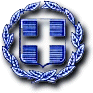                                                                                          Α.Μ. 1/2021ΜΕΛΕΤΗ «ΠΡΟΜΗΘΕΙΑ ΚΑΥΣΙΜΩΝ ΚΑΙ ΛΙΠΑΝΤΙΚΩΝ»Προϋπολογισμός : 237.077,66 €                  Φ.Π.Α. 24%       56.898,70 €   Συν. Προϋπολογισμός : 293.976,30 €Κωδικοί Κοινού Λεξιλογίου Δημοσίων Συμβάσεων (CPV): 09134200-9: «Καύσιμο πετρελαιοκινητήρων ντίζελ» 09132100-4: «Αμόλυβδη βενζίνη»09135100-5: «Πετρέλαιο θέρμανσης»09210000-4: «Λιπαντικά παρασκευάσματα»ΠΕΡΙΕΧΟΜΕΝΑΑ. Τεχνική ΈκθεσηΒ. Ενδεικτικός Προϋπολογισμός Γ. Έντυπα προσφοράςΔ. Τεχνικές Προδιαγραφές – Ε.Σ.Υ.Ε. Γενική Συγγραφή ΥποχρεώσεωνΑ. ΤΕΧΝΙΚΗ ΕΚΘΕΣΗΗ παρούσα μελέτη αφορά την προμήθεια καυσίμων και λιπαντικών για την εξυπηρέτηση των λειτουργικών αναγκών των υπηρεσιών του Δήμου Τροιζηνίας - Μεθάνων καθώς και των νομικών του προσώπων (Σχολική Επιτροπή της Α΄βάθμιας Εκπαίδευσης και Δημοτική Κοινωφελής Επιχείρηση Δήμου Τροιζηνίας) για χρονικό διάστημα δώδεκα (12) μηνών ως ακολούθως:Προμήθεια καυσίμων για την κίνηση και λειτουργία των οχημάτων και μηχανημάτων του Δήμου και του Ν.Π.Ι.Δ. «Δημοτική Κοινωφελής Επιχείρηση Δήμου Τροιζηνίας» (diesel κίνησης & βενζίνη αμόλυβδη)Προμήθεια λιπαντικών και αντιψυκτικών για την κίνηση και λειτουργία των οχημάτων και μηχανημάτων του Δήμου και του Ν.Π.Ι.Δ. «Δημοτική Κοινωφελής Επιχείρηση Δήμου Τροιζηνίας»Προμήθεια καυσίμων για τη θέρμανση των σχολικών συγκροτημάτων, των Κ.Δ.Α.Π., των κτιρίων και εν γένει εγκαταστάσεων που εποπτεύονται από:το Ν.Π.Δ.Δ. «Σχολική Επιτροπή Πρωτοβάθμιας Εκπαίδευσης» του Δήμου Τροιζηνίας - Μεθάνωντο Ν.Π.Ι.Δ. «Δημοτική Κοινωφελής Επιχείρηση Δήμου Τροιζηνίας»Η ανωτέρω προμήθεια, κρίνεται άκρως απαραίτητη για λόγους δημοσίου συμφέροντος, αφού τόσο τα καύσιμα (πετρέλαιο κίνησης και αμόλυβδη βενζίνη) όσο και τα λιπαντικά, απαιτούνται για την κίνηση και την λειτουργία των οχημάτων και μηχανημάτων έργου του Δήμου και της ΔΗ.Κ.Ε.Δ.Τ. εξασφαλίζοντας την εύρυθμη λειτουργία των υπηρεσιών και την προστασία του περιβάλλοντος και της δημόσιας υγείας. Επίσης η προμήθεια πετρελαίου θέρμανσης για τις κτιριακές εγκαταστάσεις των νομικών του προσώπων εξασφαλίζει την εύρυθμη λειτουργία τους.Συνοπτικά, η συνολική δαπάνη για την προμήθεια των παραπάνω καυσίμων και λιπαντικών, για τις ανάγκες του Δήμου Τροιζηνίας - Μεθάνων,  π ρ ο ϋ π ο λ ο γ ι σ μ ο ύ 237.077,66 € πλέον ΦΠΑ (293.976,30 € συμπεριλαμβανομένου ΦΠΑ 24%), η οποία θα ισχύει για  δώδεκα (12) μήνες, από την ημερομηνία ανάρτησης της σύμβασης στο ΚΗΜΔΗΣ, θα κατανεμηθεί ως ακολούθως (ποσά με ΦΠΑ) : Ειδικότερα, προβλέπεται η προμήθεια των παρακάτω ειδών (σύμφωνα με τον Κανονισμό 213/2008 της Ευρωπαϊκής Επιτροπής περί κοινού λεξιλογίου για τις δημόσιες συμβάσεις-CPV) με τις ακόλουθες συνολικές ποσότητες ανά είδος και φορέα:Ειδικότερα οι δαπάνες για τον Δήμο Τροιζηνίας - Μεθάνων και τα νομικά του πρόσωπα αναλύονται και κατανέμονται ανά έτος ως ακολούθως :Α. ΔΗΜΟΣ ΤΡΟΙΖΗΝΙΑΣ - ΜΕΘΑΝΩΝΗ δαπάνη που θα βαρύνει τις πιστώσεις του Δήμου Τροιζηνίας - Μεθάνων προϋπολογισμού 220.221,50 € πλέον ΦΠΑ, ήτοι σύνολο 273.074,66 €, που αφορά την προμήθεια καυσίμων και λιπαντικών- ψυκτικών, η οποία θα ισχύει για δώδεκα (12) μήνες από την ημερομηνία ανάρτησης της σύμβασης στο ΚΗΜΔΗΣ, θα κατανέμεται ως ακολούθως (ποσά € με ΦΠΑ):Β. ΝΠΔΔ ΣΧΟΛΙΚΕΣ ΕΠΙΤΡΟΠΕΣ ΠΡΩΤΟΒΑΘΜΙΑΣ ΚΑΙ ΔΕΥΤΕΡΟΒΑΘΜΙΑΣ ΕΚΠΑΙΔΕΥΣΗΣ ΤΟΥ ΔΗΜΟΥ ΤΡΟΙΖΗΝΙΑΣ - ΜΕΘΑΝΩΝ Σύμφωνα με την υπ’ αριθμ. 3/2013 εγκύκλιο του Υπουργείου Εσωτερικών, «η διαδικασία ανάδειξης προμηθευτών για προμήθειες καυσίμων για τις ανάγκες των Δήμων, των ιδρυμάτων και όλων των νομικών προσώπων, πραγματοποιείται εφεξής από τους οικείους Δήμους». Επιπλέον, οι σχολικές επιτροπές δεν έχουν υποχρέωση σύνταξης προϋπολογισμού σύμφωνα με :την 8440/24-02-2011 Υ.Α. (ΦΕΚ 318/25-02-2011 περί καθορισμού λειτουργίας των σχολικών επιτροπών και ρύθμισης οικονομικών θεμάτων αυτών). το άρθρο 3 § 1 της υπ’ αρ. πρωτ. 8440/24.02.2011 απόφασης του Υπουργού Εσωτερικών, Αποκέντρωσης και Ηλεκτρονικής Διακυβέρνησης βάσει του οποίου δεν εφαρμόζουν τις διατάξεις του Β.Δ. 17-5/15.06.1959 (ΦΕΚ 114Α΄) «Περί οικονομικής διοικήσεως και λογιστικού των δήμων και κοινοτήτων», όπως ισχύει καθώς και του Ν.Δ. 477/1974 «περί λογιστικού των νομικών προσώπων δημοσίου δικαίου». Σύμφωνα με την υπ’ αριθμ. 8/2021 απόφαση του Διοικητικού Συμβουλίου της Α’ βάθμιας σχολικής επιτροπής (ΑΔΑ: Ω0ΜΕΟΚΨΖ-ΕΣΧ) οι ανάγκες των σχολικών συγκροτημάτων που βρίσκονται στο πεδίο ευθύνης της (Νηπιαγωγεία και Δημοτικά Σχολεία) σε καύσιμα (πετρέλαιο θέρμανσης) για δώδεκα (12) μήνες ανέρχονται συνολικά στα 10.000 λίτρα.Επιπλέον, σύμφωνα με την υπ’ αριθμ. 8/2021 απόφαση του Διοικητικού Συμβουλίου της Β’ βάθμιας σχολικής επιτροπής (ΑΔΑ: 9Ι48ΟΚΨΖ-ΧΦ5) δεν θα υπάρξουν ανάγκες των σχολικών συγκροτημάτων που βρίσκονται στο πεδίο ευθύνης της (Γυμνάσια και Λύκεια) σε καύσιμα (πετρέλαιο θέρμανσης) για τους δώδεκα (12) μήνες του 2022.Λαμβάνοντας υπόψη τα ανωτέρω στοιχεία όπως επίσης και την μέση λιανική τιμή πώλησης του πετρελαίου θέρμανσης που ίσχυε την Τρίτη 17/11/2021 σύμφωνα με το «Δελτίο επισκόπησης τιμών υγρών καυσίμων», η δαπάνη που θα βαρύνει τις πιστώσεις του Ν.Π.Δ.Δ. «Σχολική Επιτροπή Πρωτοβάθμιας Εκπαίδευσης» θα ανέλθει στο ύψος των 11.290,00 €.Αναλυτικά :Γ. Ν.Π.Ι.Δ. «ΔΗΜΟΤΙΚΗ ΚΟΙΝΩΦΕΛΗΣ ΕΠΙΧΕΙΡΗΣΗ ΔΗΜΟΥ ΤΡΟΙΖΗΝΙΑΣ»Σύμφωνα με την υπ’ αριθμ. 3/2013 εγκύκλιο του Υπουργείου Εσωτερικών, «η διαδικασία ανάδειξης προμηθευτών για προμήθειες καυσίμων για τις ανάγκες των Δήμων, των ιδρυμάτων και όλων των νομικών προσώπων, πραγματοποιείται εφεξής από τους οικείους Δήμους». Σύμφωνα με την υπ’ αριθμ. 66/2021 απόφαση του Διοικητικού Συμβουλίου της ΔΗΚΕΔΗΤ (ΑΔΑ: ΨΨΒ5ΟΚ78-ΥΚΓ) : α) Η Δημοτική Κοινωφελής Επιχείρηση του Δήμου Τροιζηνίας κάνει χρήση δύο (2) Ι.Χ. τα οποία της τα έχει παραχωρήσει για το πρόγραμμα Βοήθεια στο Σπίτι ενώ κατά την διάρκεια του 2022 αναμένεται να αποκτήσει ένα (1) επιπλέον όχημα.  Σύμφωνα με την κείμενη ισχύουσα νομοθεσία, η μέγιστη κατανάλωση, ανά έτος, δεν μπορεί να υπερβαίνει τα 1.344 λίτρα ανά όχημα, εκτός από έκτακτες και απρόβλεπτες περιπτώσεις (ποσοστού 15%). Κατά συνέπεια, τα μέγιστα λίτρα (με την ανωτέρω προσαύξηση) δεν μπορούν να υπερβαίνουν τα 1.545,60 λίτρα/όχημα ή 4.636,80 λίτρα και για τα τρία οχήματα/έτος. β) Επιπλέον, το ΚΔΑΠ των Μεθάνων, που αποτελεί δομή της ΔΗΚΕΔΗΤ, στεγάζεται στο Νηπιαγωγείο Μεθάνων και θερμαίνεται με πετρέλαιο θέρμανσης. Κατά συνέπεια η ΔΗΚΕΔΗΤ θα πρέπει να καλύψει έναμέρος της θέρμανσης της ανωτέρω δομής (σε συνεργασία με την σχολική επιτροπή που θα καλύψει το υπόλοιπο μέρος).Λαμβάνοντας υπόψη τα ανωτέρω στοιχεία όπως επίσης και την μέση λιανική τιμή πώλησης της αμόλυβδης βενζίνης και του πετρελαίου θέρμανσης που ίσχυε την Τρίτη 17/11/2021 σύμφωνα με το «Δελτίο επισκόπησης τιμών υγρών καυσίμων», η δαπάνη που θα βαρύνει τις πιστώσεις της ΔΗΚΕΔΗΤ θα ανέλθει στο ύψος των 9.611,64 €.Αναλυτικά ανά είδος :Α. Υγρά Καύσιμα (Κ.Α.Δ. 15.6641 & 15.6643) :Β. Λιπαντικά (Κ.Α.Δ. 15.6641) :Γ. ΓΕΝΙΚΑ ΣΤΟΙΧΕΙΑ ΤΗΣ ΠΡΟΜΗΘΕΙΑΣ:Η κατακύρωση της προμήθειας και για τους τρείς (3) φορείς θα γίνει από την Οικονομική Επιτροπή του Δήμου, ενώ θα συνταχθούν και υπογραφούν ξεχωριστές συμβάσεις από τον/τους ανάδοχο/αναδόχους και το αρμόδιο μονομελές όργανο του κάθε φορέα (Δήμαρχο/Αντιδήμαρχο και Πρόεδρο των νομικών προσώπων). Οι συμβάσεις θα ισχύσουν από την ημερομηνία υπογραφής τους και για χρονικό διάστημα έως και 12 μήνες. Σε περίπτωση που πριν την λήξη της εκάστοτε σύμβασης διαπιστωθεί ότι δεν πρόκειται να εξαντληθεί η ποσότητα των καύσιμων που αναφέρει, δύναται να γίνει παράτασή της για διάστημα ίσο ή μικρότερο των 12 μηνών, πριν από την λήξη της, μετά από την σύμφωνη γνώμη και των 2 συμβαλλόμενων μερών, με απόφαση του αρμόδιου συλλογικού οργάνου, σύμφωνα με τις διατάξεις του Ν. 4412/2016, χωρίς να υπερβεί την αρχική της αξία.Επιπλέον, σε ενδεχόμενο που κατά την διάρκεια εκτέλεσης της σύμβασης διαπιστωθεί ότι υπάρχει ανάγκη μεταβολής των ποσοτήτων των ειδών της σύμβασης (μεταξύ τους) δύναται να γίνει τροποποίησή της μέχρι ποσοστού 20% της συνολικής ποσότητας, πριν από την λήξη της, μετά από την σύμφωνη γνώμη και των 2  συμβαλλόμενων μερών, με απόφαση του αρμόδιου συλλογικού οργάνου κατόπιν εισήγησης της αρμόδιας επιτροπής, σύμφωνα με τις διατάξεις του Ν. 4412/2016, χωρίς να μεταβληθεί η συνολική αξία της αρχικής σύμβασης.Η τιμολόγηση των καυσίμων θα υπολογίζεται σύμφωνα με το μεγαλύτερο προσφερόμενο ποσοστό έκπτωσης στη διαμορφούμενη για το συγκεκριμένο είδος, Μέση Λιανική Τιμή (Μ.Λ.Τ.), κατά την ημέρα παραδόσεως της περιοχής του Παρατηρητηρίου Τιμών Υγρών Καυσίμων του Υπουργείου Ανάπτυξης και Ανταγωνιστικότητας (αρ.63 του ν.4257/2014, ΦΕΚ Α΄93), ενώ η τιμολόγηση προμήθειας λιπαντικών και αντιψυκτικών θα δίνεται με τιμή μονάδας σύμφωνα με την προσφορά του αναδόχου και θα ισχύει καθ’ όλη την διάρκεια της σύμβασης συμπεριλαμβανομένου τυχόν τροποποίησης αυτής.Κριτήριο κατακύρωσης για κάθε είδος καυσίμου θα υπολογίζεται σύμφωνα με το μεγαλύτερο προσφερόμενο ποσοστό έκπτωσης, στη διαμορφούμενη για το συγκεκριμένο είδος, Μέση Λιανική Τιμή (Μ.Λ.Τ.), (κατά την ημέρα παραδόσεως) της περιοχής του Παρατηρητηρίου Τιμών Υγρών Καυσίμων του Υπουργείου Ανάπτυξης και Ανταγωνιστικότητας (αρ.63 του ν.4257/2014, ΦΕΚ Α΄93). Το ανωτέρω ποσοστό μπορεί να είναι και αρνητικό, χωρίς να υπερβαίνει το 5% σύμφωνα με το άρθρο 63 του ν. 4257/2014.Για τα λιπαντικά και αντιψυκτικά μειοδότης θα αναδειχθεί ο υποψήφιος, ο οποίος προσφέρει την πλέον συμφέρουσα από οικονομικής άποψης προσφορά βάσει τιμής στο σύνολο της κατηγορίας.Κάθε διαγωνιζόμενος μπορεί να συμμετέχει στο διαγωνισμό για μία ή και περισσότερες ομάδες, μετην υποχρέωση να προμηθεύσει όλη ανεξαιρέτως την ποσότητα του προϋπολογισμού ανά ΟΜΑΔΑ. Ο Δήμος Tροιζηνίας - Μεθάνων διατηρεί το δικαίωμα να εκτελέσει την προμήθεια εξ’ ολοκλήρου από έναν προμηθευτή  ή από διάφορους προμηθευτές για μέρος των απαιτούμενων καυσίμων. Όλες οι τιμές νοούνται για εμπόρευμα παραδοτέο ελεύθερο από δασμούς και τέλη συμπεριλαμβανομένου του ΦΠΑ.ΤΡΟΠΟΣ ΠΑΡΑΔΟΣΗΣ: Η μεταφορά και η παράδοση των προς προμήθεια ειδών θα γίνεται μεδαπάνη του προμηθευτή, και σε χώρο που θα ζητείται κατά περίπτωση από την αρμόδια υπηρεσία του Δήμου Tροιζηνίας - Μεθάνων. Επισημαίνεται ότι, ο ανάδοχος για τον καθένα από τους παραπάνω φορείς θα εξυπηρετεί σε καύσιμα όλα τα οχήματα, μηχανήματα και όλα τα κτίρια εντός της εδαφικής περιφέρειας του Δήμου Τροιζηνίας - Μεθάνων, τα οποία είναι υπό τη διαχείριση των φορέων που παραπάνω αναφέρονται.Συγκεκριμένα:Α. Το πετρέλαιο θέρμανσης θα παραδίδεται στις δεξαμενές των κτιρίων των σχολικών κτιρίων της Πρωτοβάθμιας εκπαίδευσης του Δήμου και των κτιρίων που δραστηριοποιείται η ΔΗΚΕΔΗΤ, εντός δύο (2) ε ρ γ ά σ ι μ ω ν ημερών από την ζήτηση του.Β. Η παράδοση του πετρελαίου κίνησης και της βενζίνης θα γίνεται τμηματικά στα οχήματα και μηχανήματα του Δήμου και της ΔΗΚΕΔΗΤ. Ως ειδικός όρος εκτέλεσης της σύμβασης, (βλ. διευκρινήσεις ΕΑΑΔΗΣΥ 6602/12.12.19) τίθεται ότι ο προμηθευτής υποχρεούται να παραδώσει τα καύσιμα στα οχήματα του Δήμου σε πρατήριο δικό του ή συνεργαζόμενο, εντός των ορίων του Δήμου ή όμορων Δήμων, και πάντως όχι σε σημείο που να απέχει περισσότερα από 20 χιλιόμετρα από το αμαξοστάσιο του Δήμου.Η παράδοση θα είναι άμεση, σε προκαθορισμένες ώρες που θα ορίσει η αντίστοιχη υπηρεσία και ο ανάδοχος θα δίνει προτεραιότητα στον ανεφοδιασμό των οχημάτων του Δήμου και της ΔΗΚΕΔΗΤ. Ο προμηθευτής αναλαμβάνει την ευθύνη για την έγκαιρη, σωστή και χωρίς οποιοδήποτε πρακτικό πρόβλημα για το Δήμο και τα Νομικά του Πρόσωπα παράδοση των καυσίμων. Ο προμηθευτής είναι υποχρεωμένος να τροφοδοτεί με καύσιμα τα οχήματα του Δήμου και της ΔΗΚΕΔΗΤ τα Σαββατοκύριακα και τις Αργίες για κάλυψη εκτάκτων αναγκών. Ο προμηθευτής είναι υποχρεωμένος σε περιόδους απεργιών που σχετίζονται με την τροφοδοσία καυσίμων (βυτιοφόρων, πρατηριούχων) να καλύπτει την τροφοδοσία των οχημάτων του Δήμου κατά προτεραιότητα.Γ. Η παράδοση των λιπαντικών και αντιψυκτικών θα γίνεται περιοδικά, σε χώρο του Δήμου και της ΔΗΚΕΔΗΤ που θα υποδεικνύεται, ανάλογα με τις προκύπτουσες ανάγκες της υπηρεσίας και κατόπιν έγγραφης εντολής του αρμοδίου γραφείου Κίνησης εντός πέντε (5) εργάσιμων ημερών, ενώ το σύνολο των ποσοτήτων θα παραδοθεί κατά την διάρκεια της σύμβασης.∆ιευκρινίζεται ότι καθίσταται αδύνατος ο απόλυτος προσδιορισμός της προς προμήθεια ποσότητας υλικών, επειδή η προµέτρηση είναι αδύνατη από τη φύση της σύμβασης (λόγω άγνωστων κάθε φορά βλαβών του κάθε οχήματος/ΜΕ ξεχωριστά). Για το λόγο αυτό η προμέτρηση του κάθε είδους γίνεται κατ’ εκτίμηση βάσει απολογιστικών στοιχείων της Υπηρεσίας και αφορά στο σύνολο της κατηγορίας. Τα υπό προμήθεια λιπαντικά και αντιψυκτικά αφορούν κυρίως αυτά που απαιτούνται για την τακτική συντήρηση των οχημάτων/μηχανημάτων έργου.Επειδή δεν μπορούν να προβλεφθούν οι βλάβες των οχημάτων κατά την εκτέλεση της σύμβασης δύναται να αυξηθούν ή να μειωθούν οι συμβατικές ποσότητες των λιπαντικών και αντιψυκτικών που αναγράφονται στη σύμβαση και στην οικονομική προσφορά του αναδόχου χωρίς την τελική αλλαγή του συμβατικού ποσού με τροποποίηση της σύμβασης και τη σύμφωνη γνώμη του αναδόχου.Η προμήθεια θα πραγματοποιηθεί με Ανοιχτό Ηλεκτρονικό Διαγωνισμό άνω των ορίων με σφραγισμένες προσφορές για την «ΠΡΟΜΗΘΕΙΑ ΚΑΥΣΙΜΩΝ ΚΑΙ ΛΙΠΑΝΤΙΚΩΝ» για τις ανάγκες του Δήμου και των νομικών του προσώπων.Ο Δήμος Tροιζηνίας - Μεθάνων και τα νομικά του πρόσωπα διατηρούν το δικαίωμα να εκτελέσουν την προμήθεια εξ’ ολοκλήρου από έναν προμηθευτή ή από διάφορους προμηθευτές για μέρος των απαιτούμενων καυσίμων. Όλες οι τιμές νοούνται για εμπόρευμα παραδοτέο ελεύθερο από δασμούς και τέλη συμπεριλαμβανομένου του ΦΠΑ.Τα ανωτέρω είδη θα πληρούν τις προδιαγραφές, που ισχύουν στην Ελλάδα και στην Ευρωπαϊκή Ένωση, προς τούτο ο προσφέρων θα προσκομίζει δήλωση συμμόρφωσης του Ν.1599/1986.Η ποιότητα των καυσίμων πρέπει να είναι όμοια με εκείνη που παράγουν τα κρατικά διυλιστήρια (ΕΛ.Δ.Α.) και όπως ειδικότερα αναφέρεται στο τεύχος των τεχνικών προδιαγραφών.Ο Δήμος Τροιζηνίας – Μεθάνων και τα νομικά του πρόσωπα διατηρούν το δικαίωμα να αποστέλλουν δείγματα από τα καύσιμα και τα λιπαντικά ώστε να ελέγχεται τόσο η ποιότητα όσο και το αν πληρούν τις απαιτούμενες προδιαγραφές στο Γενικό Χημείο του Κράτους, με έξοδα του Αναδόχου.Β. ΕΝΔΕΙΚΤΙΚΟΣ ΠΡΟΥΠΟΛΟΓΙΣΜΟΣ(Η μέση τιμή λιανικής προέκυψε σύμφωνα με το Παρατηρητήριο Υγρών Καυσίμων του Υπουργείου Ανάπτυξης και Ανταγωνιστικότητας για το Νομό Αττικής στις 16/11/2021)ΟΜΑΔΕΣ 1 – 3 :ΟΜΑΔΑ 4 :Στη συνέχεια αναλύεται ο προϋπολογισμός ανά φορέα :Α. ΔΗΜΟΣ ΤΡΟΙΖΗΝΙΑΣ ΜΕΘΑΝΩΝ                ΟΜΑΔΕΣ 1 & 2 :                ΟΜΑΔΑ 4 :Β. ΠΡΩΤΟΒΑΘΜΙΑ ΣΧΟΛΙΚΗ ΕΠΙΤΡΟΠΗ           ΟΜΑΔΑ 3 :Γ. ΔΗΜΟΤΙΚΗ ΚΟΙΝΩΦΕΛΗΣ ΕΠΙΧΕΙΡΗΣΗ ΔΗΜΟΥ ΤΡΟΙΖΗΝΙΑΣ           ΟΜΑΔΕΣ 2 & 3 :           ΟΜΑΔΑ 4 :ΣΥΓΚΕΝΤΡΩΤΙΚΟΣ ΠΙΝΑΚΑΣ ΔΑΠΑΝΩΝ              ΕΛΛΗΝΙΚΗ ΔΗΜΟΚΡΑΤΙΑ    ΔΗΜΟΣ ΤΡΟΙΖΗΝΙΑΣ-ΜΕΘΑΝΩΝΜΕΛΕΤΗ: Προμήθεια Καυσίμων και Λιπαντικών Α.Μ.: 1/2021                     ΠΡΟΥΠΟΛΟΓΙΣΜΟΥ: 237.077,66 €                      Φ.Π.Α. 24%                 56.898,70 €                        ΣΥΝ. ΠΡΟΥΠ/ΣΜΟΥ:  293.976,30 €         ΠΡΟΥΠ.: 237.077,66 € πλέον ΦΠΑ (293.976,30 € συμπεριλαμβανομένου ΦΠΑ 24%) Γ. ΕΝΤΥΠΑ ΠΡΟΣΦΟΡΑΣΓ1.ΕΝΤΥΠΟ ΠΡΟΣΦΟΡΑΣ-ΟΜΑΔΑ 1Γαλατάς, …/…/2021Ο ΠΡΟΣΦΕΡΩΝ(υπογραφή και σφραγίδα)* Το προσφερόμενο ποσοστό έκπτωσης επί τοις εκατό (%) θα υπολογίζεται, στη διαμορφούμενη για το συγκεκριμένο είδος, μέση τιμή λιανικής (την ημέρα παράδοσης του), της περιοχής του Παρατηρητηρίου Υγρών Καυσίμων του Υπουργείου Ανάπτυξης και Ανταγωνιστικότητας (αρ.63 του ν.4257/2014, ΦΕΚ Α΄93). Το ανωτέρω ποσοστό μπορεί να είναι και αρνητικό, χωρίς να υπερβαίνει το 5% σύμφωνα με το άρθρο 63 Ν. 4257/14.              ΕΛΛΗΝΙΚΗ ΔΗΜΟΚΡΑΤΙΑ    ΔΗΜΟΣ ΤΡΟΙΖΗΝΙΑΣ - ΜΕΘΑΝΩΝΜΕΛΕΤΗ: Προμήθεια Καυσίμων και Λιπαντικών Α.Μ.:	1/2021                     ΠΡΟΥΠΟΛΟΓΙΣΜΟΥ: 237.077,66 €                      Φ.Π.Α. 24%                 56.898,70 €                     ΣΥΝ. ΠΡΟΥΠ/ΣΜΟΥ:  293.976,30 €         Γ2.ΕΝΤΥΠΟ ΠΡΟΣΦΟΡΑΣ-ΟΜΑΔΑ 2Γαλατάς, …/…/2021Ο ΠΡΟΣΦΕΡΩΝ(υπογραφή και σφραγίδα)* Το προσφερόμενο ποσοστό έκπτωσης επί τοις εκατό (%) θα υπολογίζεται, στη διαμορφούμενη για το συγκεκριμένο είδος, μέση τιμή λιανικής (την ημέρα παράδοσης του), της περιοχής του Παρατηρητηρίου Υγρών Καυσίμων του Υπουργείου Ανάπτυξης και Ανταγωνιστικότητας (αρ.63 του ν.4257/2014, ΦΕΚ Α΄93). Το ανωτέρω ποσοστό μπορεί να είναι και αρνητικό, χωρίς να υπερβαίνει το 5% σύμφωνα με το άρθρο 63 Ν. 4257/14.              ΕΛΛΗΝΙΚΗ ΔΗΜΟΚΡΑΤΙΑ    ΔΗΜΟΣ ΤΡΟΙΖΗΝΙΑΣ - ΜΕΘΑΝΩΝΜΕΛΕΤΗ: Προμήθεια Καυσίμων και Λιπαντικών Α.Μ.:	1/2021                     ΠΡΟΥΠΟΛΟΓΙΣΜΟΥ: 237.077,66 €                      Φ.Π.Α. 24%                 56.898,70 €  ΣΥΝ. ΠΡΟΥΠ/ΣΜΟΥ:  293.976,30 €         Γ3. ΕΝΤΥΠΟ ΠΡΟΣΦΟΡΑΣ-ΟΜΑΔΑ 3Γαλατάς, …/…/2021Ο ΠΡΟΣΦΕΡΩΝ(υπογραφή και σφραγίδα)* Το προσφερόμενο ποσοστό έκπτωσης επί τοις εκατό (%) θα υπολογίζεται, στη διαμορφούμενη για το συγκεκριμένο είδος, μέση τιμή λιανικής (την ημέρα παράδοσης του), της περιοχής του Παρατηρητηρίου Υγρών Καυσίμων του Υπουργείου Ανάπτυξης και Ανταγωνιστικότητας (αρ.63 του ν.4257/2014, ΦΕΚ Α΄93). Το ανωτέρω ποσοστό μπορεί να είναι και αρνητικό, χωρίς να υπερβαίνει το 5% σύμφωνα με το άρθρο 63 Ν. 4257/14.ΕΛΛΗΝΙΚΗ ΔΗΜΟΚΡΑΤΙΑ    ΔΗΜΟΣ ΤΡΟΙΖΗΝΙΑΣ - ΜΕΘΑΝΩΝ    ΜΕΛΕΤΗ: Προμήθεια Καυσίμων και Λιπαντικών     Α.Μ.: 1/2021                         ΠΡΟΥΠΟΛΟΓΙΣΜΟΥ: 237.077,66 €                          Φ.Π.Α. 24%                 56.898,70 €      ΣΥΝ. ΠΡΟΥΠ/ΣΜΟΥ:  293.976,30 €         Γ4. ΤΙΜΟΛΟΓΙΟ ΠΡΟΣΦΟΡΑΣ-ΟΜΑΔΑ 4   Γαλατάς, …/…/2021Ο ΠΡΟΣΦΕΡΩΝ(υπογραφή και σφραγίδα)Δ.ΤΕΧΝΙΚΕΣ ΠΡΟΔΙΑΓΡΑΦΕΣ-ΕΙΔΙΚΗ ΣΥΓΓΡΑΦΗ ΥΠΟΧΡΕΩΣΕΩΝ (ΕΣΥ)Οι πιο κάτω τεχνικές προδιαγραφές αφορούν:Α) Την προμήθεια πετρελαίου κίνησης, βενζίνης, λιπαντικών και αντιψυκτικών για την κίνηση των οχημάτων (I.X., ημιφορτηγά, φορτηγά, απορριμματοφόρα, κλπ) και την λειτουργία των αντλιοστασίων και των μηχανημάτων (φορητών και μηχανημάτων έργου) του Δήμου Τροιζηνίας και των οχημάτων της Δημοτικής Κοινωφελούς Επιχείρησης Δήμου Τροιζηνίας (ΔΗ.Κ.Ε.ΔΗ.Τ.) και Β) Την Προμήθεια καυσίμων για τη θέρμανση των κτιριακών εγκαταστάσεων της Α’ βάθμιας Σχολικής Επιτροπής (Νηπιαγωγεία και Δημοτικά Σχολεία) και της Δημοτικής Κοινωφελούς Επιχείρησης Δήμου Τροιζηνίας (ΔΗ.Κ.Ε.ΔΗ.Τ.)ΟΜΑΔΑ 1 - ΠΕΤΡΕΛΑΙΟ ΚΙΝΗΣΗΣ (DIESEL)Για το πετρέλαιο κίνησης ισχύουν οι προδιαγραφές που αναφέρονται στην Υ.Α. 316/2010 (ΦΕΚ Β 501/29.2.2012) όπως τροποποιήθηκε με την Υ.Α. 76/2016 (ΦΕΚ Β 4217/28.12.2016), όπως διορθώθηκε με το ΦΕΚ 241 Β/2.2.2017, και σε κάθε περίπτωση σύμφωνα με την εκάστοτε ισχύουσα νομοθεσία (Αποφάσεις Γ.Χ.Κ). Γενικότερα, οι ιδιότητες του πετρελαίου κίνησης θα είναι αυτές που προβλέπονται από την κείμενη νομοθεσία και περιγράφονται στην παραπάνω απόφαση. Το πετρέλαιο κίνησης θα έχει το φυσικό του χρώμα χωρίς την προσθήκη χρωστικών ουσιών ή ιχνηθέτη. Η δειγματοληψία του πετρελαίου κίνησης θα γίνεται σύμφωνα με τις απαιτήσεις της 13/85 απόφασης του Ανωτάτου Χημικού Συμβουλίου (ΦΕΚ 314/Β/1985) ή των προτύπων EN ISO 3170 ή EN ISO 3171.Τα τεχνικά χαρακτηριστικά του πετρελαίου κίνησης αναφέρονται ενδεικτικά στον Πίνακα 1.Οι τιμές που αναφέρονται στην προδιαγραφή είναι «αληθείς τιμές». Κατά τον καθορισμότων οριακών τιμών τους εφαρμόστηκαν οι όροι του ISO 4259, «Προϊόντα πετρελαίου – Καθορισμός και εφαρμογή δεδομένων ακριβείας σχετικά με τις μεθόδους δοκιμής», ενώ στον καθορισμό ελάχιστης τιμής έχει ληφθεί υπόψη μία ελάχιστη διαφορά 2R άνω του μηδενός (R = αναπαραγωγιμότητα). Τα αποτελέσματα των μεμονωμένων μετρήσεων ερμηνεύονται βάσει των κριτηρίων που αναφέρονται στο ISO 4259:2006.Μέθοδοι δοκιμών είναι εκείνες που καθορίζονται στο πρότυπο ΕΛΟΤ ΕΝ 590+ΝΑ:2014. Τα πρότυπα δοκιμών που αναφέρονται στο πρότυπο ΕΛΟΤ ΕΝ 590+ΝΑ:2014 αποτελούν αναπόσπαστο τμήμα της παρούσας. Σε όσα εξ αυτών δεν αναφέρεται το έτος εκδόσεως θεωρείται ότι ισχύει η τελευταία έκδοσή τους. Είναι δυνατόν να θεσπίζεται αναλυτική μέθοδος η οποία καθορίζεται ειδικά προς αντικατάσταση του προτύπου ΕΛΟΤ ΕΝ 590 +ΝΑ:2014, εφόσον μπορεί να αποδειχθεί ότι η νέα μέθοδος παρέχει τουλάχιστον την ίδια ακρίβεια και τουλάχιστον το ίδιο επίπεδο πιστότητας με την αναλυτική μέθοδο που αντικαθιστά.Το FAME συμμορφώνεται προς την θεσπισμένη έκδοση του προτύπου ΕΛΟΤ ΕΝ 14214.ΟΜΑΔΑ 2 - ΒΕΝΖΙΝΗ ΑΜΟΛΥΒΔΗΟι παρούσες προδιαγραφές καλύπτουν τις ελάχιστες απαιτήσεις τις οποίες πρέπει να πληροί η αμόλυβδη βενζίνη, η οποία προορίζεται να χρησιμοποιηθεί στους διάφορους τύπους βενζινοκινητήρων που έχουν σχεδιαστεί να λειτουργούν με αμόλυβδη βενζίνη. Η αμόλυβδη βενζίνη θα έχει το φυσικό της χρώμα χωρίς την προσθήκη οποιασδήποτε χρωστικής ουσίας. Για την εύκολη ανίχνευση της παρουσίας της σε άλλα είδη βενζινών αυτοκινήτων η αμόλυβδη βενζίνη θα ιχνηθετείται με κινιζαρίνη σε ποσοστό 3 χιλιοστόγραμμα ανά λίτρο. Η ποιοτική ανίχνευση και ο ποσοτικός προσδιορισμός της κινιζαρίνης θα γίνονται όπως περιγράφεται στην μέθοδο ΙΡ 298/92.Για τον περιορισμό της οξύτητας της αμόλυβδης βενζίνης, η οξύτητα της χρησιμοποιούμενης αιθανόλης δεν θα πρέπει να ξεπερνά τα 0,007% m/m, όταν ελέγχεται σύμφωνα με τη μέθοδο ASTM D 1613/1991. Για την προστασία του συστήματος των καταλυτών των αυτοκινήτων απαγορεύεται η προσθήκη στην αμόλυβδη βενζίνη ενώσεων του φωσφόρου. Η δειγματοληψία της θα γίνεται σύμφωνα με τις απαιτήσεις της 13/85 απόφασης του Ανωτάτου Χημικού Συμβουλίου (ΦΕΚ 314/Β/1985) ή των προτύπων EN ISO 3170 ή EN ISO 3171.Για την αμόλυβδη βενζίνη ισχύουν οι προδιαγραφές που αναφέρονται στην Υ.Α. 147/2015/2016 (ΦΕΚ 293 Β/12-02-2016) και σε κάθε περίπτωση σύμφωνα με την εκάστοτε ισχύουσα νομοθεσία. Τα τεχνικά χαρακτηριστικά της αμόλυβδης αναφέρονται ενδεικτικά στους παρακάτω Πίνακες 2 & 3.ΟΜΑΔΑ 3 - ΠΕΤΡΕΛΑΙΟ ΘΕΡΜΑΝΣΗΣΓια το πετρέλαιο θέρμανσης ισχύουν οι προδιαγραφές που αναφέρονται στο Φ.Ε.Κ. 1531/Β/2003 και σε κάθε περίπτωση σύμφωνα με την εκάστοτε ισχύουσα νομοθεσία (Αποφάσεις Γ.Χ.Κ).Οι παρούσες προδιαγραφές καλύπτουν τις ελάχιστες απαιτήσεις τις οποίες πρέπει να πληροί το πετρέλαιο θέρμανσης, το οποίο προορίζεται να χρησιμοποιηθεί σε καυστήρες εγκαταστάσεων θέρμανσης σχεδιασμένους να λειτουργούν με αποστάγματα πετρελαίου. Ειδικότερα, το πετρέλαιο θέρμανσης θα είναι μίγμα υδρογονανθράκων καθαρό, διαυγές και δε θα περιέχει νερό ή άλλες ξένες ύλες σε ποσοστά μεγαλύτερα από τα προβλεπόμενα από την απόφαση του Ανωτάτου Χημικού Συμβουλίου 467/2002 «Προδιαγραφές και μέθοδοι ελέγχου του πετρελαίου θερμάνσεως». Οι εν λόγω υδρογονάνθρακες θα είναι αποστάγματα πετρελαίου ή προϊόντα πυρόλυσης ή και μίγματα αυτών σε τέτοιες αναλογίες, ώστε να πληρούνται όλοι οι όροι της παραπάνω απόφασης. Γενικότερα, οι ιδιότητες του πετρελαίου θέρμανσης θα είναι αυτές που προβλέπονται από την κείμενη νομοθεσία και περιγράφονται στην παραπάνω απόφαση.Το πετρέλαιο θέρμανσης έχει χρώμα κόκκινο και περιέχει ιχνηθέτη solvent yellow 124, όπως περιγράφεται στην 468/2002 απόφαση του Ανωτάτου Χημικού Συμβουλίου, σε ποσοστό 6 χιλιοστόγραμμα ανά λίτρο πετρελαίου. Ο χρωματισμός και η ιχνηθέτηση του πετρελαίου θέρμανσης γίνεται σύμφωνα με την προαναφερόμενη απόφαση. Η ένταση του χρωματισμού κυμαίνεται από ASTM No 3 έως ASTM No 5.Οι προβλεπόμενες προδιαγραφές και μέθοδοι ελέγχου του πετρελαίου θέρμανσης, πάντα σύμφωνα με την απόφαση 467/2002 παρουσιάζονται στους παρακάτω πίνακες :Πίνακας 4(α) Διάρκεια : 3 ώρεςΠίνακας 5Όπου :Κατηγορία Α (Θερινή περίοδος) :	Από 1 / 4 έως 30 / 9 κάθε έτους. Κατηγορία Β (Χειμερινή περίοδος) : Από 1 / 10 έως 31 / 3 κάθε έτους.Οι τίτλοι των προτύπων που αναφέρονται στις μεθόδους ελέγχου στους δύο παραπάνω πίνακες παρουσιάζονται αναλυτικά στον παρακάτω πίνακα :Πίνακας 6Η δειγματοληψία του πετρελαίου θέρμανσης γίνεται σύμφωνα με τις απαιτήσεις της 13/85 απόφασης του Ανωτάτου Χημικού Συμβουλίου (ΦΕΚ 314/Β/1985) ή των προτύπων EN ISO 3170 ή EN ISO 3171 και τα δείγματα εξετάζονται σύμφωνα με τη διαδικασία των ευαλλοίωτων ειδών, όπως προβλέπεται στην Κοινή Υπουργική Απόφαση Αριθμ. 54/2015/16 (ΦΕΚ 462Β/24-02-2016): Διαδικασίες δειγματοληψίας, εξέτασης και γνωμοδότησης περί της κανονικότητας ή μη δειγμάτων υγρών καυσίμων.ΟΜΑΔΑ 4 – ΛΙΠΑΝΤΙΚΑΤα υπό προμήθεια λιπαντικά, είτε εισαγόμενα, είτε εγχώρια, πρέπει να συμπεριλαμβάνονται στους καταλόγους εγκεκριμένων λιπαντικών του Γενικού Χημείου του Κράτους σύμφωνα με την υπ΄αριθμόν 526/2004 απόφαση Ανώτατου Χημικού Συμβουλίου Α.Χ.Σ, όπως και οι βαλβολίνες αυτοκινήτων σύμφωνα με την υπ΄αριθμόν 12/95 απόφαση του Α.Χ.Σ. Οι προδιαγραφές-απαιτήσεις των προϊόντων αυτών καθώς και οι όροι κυκλοφορίας και μέθοδοι ελέγχου των λιπαντικών εσωτερικής καύσης και βαλβολίνων ορίζονται στα ΦΕΚ 630/Β/12.05.2005 και ΦΕΚ 471/Β/29.05.1995Ποιοτικός και δειγματοληπτικός έλεγχος μπορεί να γίνει κατά την παραλαβή των λιπαντικών αλλά και κατά την διάρκεια χρήσης αυτών, ιδιαίτερα όταν συμπληρωθεί το ήμισυ της κατατεθείσης διάρκειας ζωής (διανυθέντα Κm ή ώρες) των λιπαντικών. Σε περίπτωση που κατά τον έλεγχο του Γ.Χ.Κ. διαπιστωθεί ότι τα προσφερόμενα λιπαντικά δεν ανταποκρίνονται στις προδιαγραφές της μελέτης και της προσφοράς τους, θα επιβληθούν οι κυρώσεις που προβλέπονται στα άρθρα 203, 207,213 και 218 του Ν.4412/16. Το κόστος διενέργειας των ανωτέρω ελέγχων επιβαρύνει τον προμηθευτή.Μετά την αξιολόγηση των προσφορών και αφού ειδοποιηθεί εγγράφως, ο προσωρινός μειοδότης, πριν την απόφαση της Οικονομικής Επιτροπής, θα πρέπει να αναρτήσει στο ΕΣΗΔΗΣ και να προσκομίσει τα παρακάτω δικαιολογητικά τα οποία αφορούν στις τεχνικές προδιαγραφές:Α) Υπεύθυνη δήλωση, ψηφιακά υπογεγραμμένη, από την οποία να προκύπτει ότι:τα προσφερόμενα λιπαντικά φέρουν άδεια έγκρισης κυκλοφορίας του Γενικού Χημείου του Κράτους και πληρούν τους όρους της με αριθμό απόφασης (ΦΕΚ630t.Β/12-5-2005) για κάθε προσφερόμενο λιπαντικό.τα προσφερόμενα λιπαντικά είναι παραγωγής των τελευταίων 6 με 12 μηνών. Καθένα λιπαντικό θα πρέπει να ικανοποιεί τις ζητούμενες από τη μελέτη προδιαγραφές και να είναι άριστης ποιότητας.Β) Τα λιπαντικά μπορεί να είναι πρωτογενή ή να προέρχονται, ολικώς ή μερικώς, από αναδιύλιση χρησιμοποιούμενων λιπαντικών (Ελ/κό Συν. Κλιμ. Στ Πράξη 13/2016).Για το λόγο αυτό οι προμηθευτές θα πρέπει να αναρτήσουν με τα δικαιολογητικά τουςΥπεύθυνη δήλωση, στην οποία θα αναφέρονται:Η χώρα κατασκευής και η χώρα συσκευασίας των προσφερόμενων λιπαντικών καιΑν τα λιπαντικά είναι πρωτογενή ή αν προέρχονται από αναδιύλιση χρησιμοποιούμενων λιπαντικών, ολικώς ή μερικώς.Γ) Πιστοποιητικό ΣΣΕΔ (Συλλογικό Σύστημα Εναλλακτικής Διαχείρισης) αποβολή των λιπαντικών ελαίων και συσκευασιών λιπαντικών, σύμφωνα με τα προβλεπόμενα στις διατάξεις του Ν.2939/2001 και του Π.Δ. 82/2004, για όποιο από τα είδη απαιτείται.Δ) Για τα προσφερόμενα λιπαντικά θα κατατεθούν -επί ποινή αποκλεισμού-σε επίσημο έγγραφο της εταιρείας όλα τα τυπικά φυσικοχημικά χαρακτηριστικά, δηλαδή ειδικό βάρος, ιξώδες, δείκτης ιξώδους, σημείο ανάφλεξης, σημείο ροής και αλκαλικότητας (ΤΒΝ) καθώς και διάρκεια ζωής λιπαντικού (διανυθέντα Κm οχήματος ή ώρες λειτουργίας). Η Υπηρεσία διατηρεί το δικαίωμα ποιοτικού και ποσοτικού ελέγχου. Για τον ποιοτικό έλεγχο σε περίπτωση που ζητηθούν δείγματα από τομειοδότη, αυτά θα σταλούν στο Γενικό Χημείο του Κράτους με έξοδα που θα βαρύνουν τον προμηθευτή.Ε) Υπεύθυνη Δήλωση όπου θα αναφέρεται ότι οι προδιαγραφές των λιπαντικών είναι σύμφωνες με αυτές της μελέτης ή και ανώτερες.ΣΤ) Κατάλογο στον οποίο θα αναφέρονται οι κυριότερες παραδόσεις (πωλήσεις) λιπαντικών τα τελευταία δύο χρόνια, καθώς και οι παραλήπτες.Ζ) Ο προσφέρων πρέπει να δηλώνει στην προσφορά του το εργοστάσιο στο οποίο θα κατασκευασθούν τα προσφερόμενα είδη και τον τόπο εγκατάστασης.Η) Εφόσον οι προσφέροντες δεν θα κατασκευάσουν τα προσφερόμενα είδη μερικά ή ολικά, σε δικό τους εργοστάσιο, πρέπει να επισυνάψουν στην τεχνική προσφορά και υπεύθυνη δήλωση του νόμιμου εκπροσώπου του εργοστασίου στο οποίο θα κατασκευασθούν τα προσφερόμενα είδη στην οποία θα δηλώνεται ότι αποδέχεται την εκτέλεση της συγκεκριμένης προμήθειας σε περίπτωση κατακύρωσης στον προμηθευτή υπέρ του οποίου εκδίδει την δήλωση.Θ) Πιστοποιητικά εκδιδόμενα από αναγνωρισμένους κατασκευαστές οχημάτων που θα βεβαιώνουν την ποιότητα των προσφερόμενων λειτουργικών υγρών.Τεχνικές Προδιαγραφές (Ειδικά)ΠρόσθεταΟι εταιρείες εμπορίας υποχρεούνται, πριν τη διάθεση του καυσίμου στην κατανάλωση, να υποβάλλουν στη Διεύθυνση Πετροχημικών του Γενικού Χημείου του Κράτους (Γ.Χ.Κ.), φάκελο για κάθε πρόσθετο. Τα πρόσθετα που χρησιμοποιούνται σε άλλο κράτος μέλος της Ε.Ε. ή του ΕΟΧ είναι αποδεκτά μόνον εφόσον συμφωνούν με τις διατάξεις της παρούσας απόφασης ή με κάθε άλλο κανονισμό ή προδιαγραφή που ισχύει σε άλλο κράτος μέλος της Ε.Ε. ή του ΕΟΧ και εγγυώνται ισοδύναμο επίπεδο ποιότητας και ασφάλειας για την ανθρώπινη υγεία και το περιβάλλον στις ίδιες κλιματολογικές συνθήκες.Δεδομένα ακριβείας.Τα πρότυπα που αναφέρονται στην παρούσα απόφαση περιλαμβάνουν δεδομένα ακριβείας. Σε περιπτώσεις αμφισβητήσεων τα αποτελέσματα των εξετάσεων θα αξιολογούνται σύμφωνα με τη μέθοδο ΕΝ ISO 4259/1995.Γενικές απαιτήσεις και μέθοδοι ελέγχου - Λοιποί όροι.Ο προμηθευτής/προμηθευτές είναι υποχρεωμένοι να λάβουν τα κατάλληλα μέτρα για την ασφάλεια εργαζομένων και εγκαταστάσεων κατά την μεταφορά και παράδοση των καυσίμων στους χώρους παράδοσης. Τα καύσιμα και λιπαντικά πρέπει να είναι απαλλαγμένα από άλλες προσμίξεις, νερό και φυτικά.Τονίζεται ότι ο Δήμος διατηρεί το δικαίωμα να αποστέλλει δείγματα στο Χημείο του Κράτους, ώστε να ελέγχεται τόσο η ποιότητα όσο και το αν πληρούν τις απαιτούμενες προδιαγραφές, με έξοδα του Αναδόχου.Επειδή οι προϋπολογισθείσες ποσότητες των καυσίμων ενδέχεται να διαμορφώνονται ανάλογα με την κίνηση των οχημάτων (πετρέλαιο κίνησης) ή τις καιρικές συνθήκες (πετρέλαιο θέρμανσης) δεν θα είναι σταθερές κατά μήνα.Ειδικά χαρακτηριστικά ΛιπαντικώνΟι διαγωνιζόμενοι πρέπει απαραιτήτως να αναφέρουν στην οικονομική τους προσφορά την προσφερόμενη τιμή μονάδας (σε €/lt ή €/kg, ανάλογα με το προσφερόμενο είδος για να καταστεί εφικτή η άμεση σύγκριση των προσφορών των διαγωνιζομένων.Κάποιες εταιρείες παραγωγής λιπαντικών, ενδεχομένως να προσφέρουν συσκευασίες στις οποίες να αναφέρουν μόνο kg και όχι lt, (π.χ. λιπαντικό σε βαρέλι 180 kg). Σε αυτή την περίπτωση θα πρέπει να δηλώσουν απαραιτήτως την ποσότητα σε lt ανά συσκευασία καθώς και την προσφερόμενη τιμή μονάδας για να καταστεί και πάλι εφικτή η άμεση σύγκριση των προσφορών.Σε κάθε περίπτωση, προσφορά που δε θα περιλαμβάνει προσφερόμενη τιμή μονάδας ανά είδος θα απορρίπτεται.Τέλος, σε όλες τις συσκευασίες λιπαντικών θα πρέπει να αναγράφονται οι παρακάτω ενδείξεις:Η ονομασία και το είδος του περιεχομένου με κεφαλαία ευανάγνωστα γράμματα και στην ελληνική γλώσσα.Ο αριθμός ιξώδους SAE.Το επίπεδο ποιότητας κατά API και ACEA.Ο ονομαστικός όγκος του περιεχομένου.Ο αριθμός καταλόγου του Γενικού Χημείου του Κράτους (Γ.Χ.Κ.).Το ονοματεπώνυμο ή την εμπορική επωνυμία και την διεύθυνση του υπευθύνου που θέτει το προϊόν σε κυκλοφορία (παρασκευαστής ή συσκευαστής ή αντιπρόσωπος ή εισαγωγέας ή πωλητής εγκατεστημένος σε χώρα μέλος της Ευρωπαϊκής Ένωσης).Επίσης σύμφωνα με την ΚΥΑ 195/2002 (ΦΕΚ 907β) και τον κανονισμό της ΕΕ REACH, θα συνοδεύονται από δελτία δεδομένων ασφαλείας (MSDS).Ε. ΓΕΝΙΚΗ ΣΥΓΓΡΑΦΗ ΥΠΟΧΡΕΩΣΕΩΝ (ΓΣΥ)ΑΡΘΡΟ 1ο - Αντικείμενο προμήθειας Η συγγραφή αυτή αφορά:Α) Την προμήθεια πετρελαίου κίνησης, βενζίνης, λιπαντικών και αντιψυκτικών για την κίνηση των οχημάτων (I.X., ημιφορτηγά, φορτηγά, απορριμματοφόρα, κλπ) και την λειτουργία των αντλιοστασίων του Δήμου Τροιζηνίας και των οχημάτων της Δημοτικής Κοινωφελούς Επιχείρησης Δήμου Τροιζηνίας (ΔΗ.Κ.Ε.ΔΗ.Τ.) και Β) Την Προμήθεια καυσίμων για τη θέρμανση των κτιριακών εγκαταστάσεων της Α’ βάθμιας Σχολικής Επιτροπής (Νηπιαγωγεία και Δημοτικά Σχολεία) και της Δημοτικής Κοινωφελούς Επιχείρησης Δήμου Τροιζηνίας (ΔΗ.Κ.Ε.ΔΗ.Τ.)ΑΡΘΡΟ 2ο - Ισχύουσες διατάξειςΗ προμήθεια διέπεται από τις διατάξεις :Του Ν.4412/2016 «Δημόσιες Συμβάσεις Έργων, Προμηθειών και Υπηρεσιών» (προσαρμογή στις Οδηγίες 2014/24/ΕΕ και 2014/25/ΕΕ) (ΦΕΚ 147/Α/08-08-2016) όπως τροποποιήθηκε και ισχύει.	Του Ν.3852/2010 «Νέα Αρχιτεκτονική της Αυτοδιοίκησης και της Αποκεντρωμένης Διοίκησης - Πρόγραμμα Καλλικράτης» (ΦΕΚ 87/Α/07-06-2010), όπως τροποποιήθηκε και ισχύει.Του Ν. 3463/2006/Α’114 «Κύρωση του Κώδικα Δήμων και Κοινοτήτων»Του Ν.3861/2010 Φ.Ε.Κ. 112Α/13-7-2010: «Πρόγραμμα Διαύγεια» και άλλες διατάξεις (ΦΕΚ 112/Α/13-07-2010), όπως τροποποιήθηκε και ισχύει.Του Ν. 4013/2011 περί «Σύστασης ενιαίας Ανεξάρτητης Αρχής Δημοσίων Συμβάσεων και Κεντρικού Ηλεκτρονικού Μητρώου Δημοσίων Συμβάσεων» όπως τροποποιήθηκε και ισχύει σήμερα.Του Ν.3419/2005 «Γενικό Εμπορικό Μητρώο Γ.Ε.Μ.Η. & εκσυγχρονισμός της Επιμελητηριακής Νομοθεσίας», όπως τροποποιήθηκε και ισχύει.Του Ν.4250/2014 «Διοικητικές Απλουστεύσεις κ.λ.π.» (ΦΕΚ 74/Α/26-03-2014),Του Ν.4270/2014 «Αρχές δημοσιονομικής διαχείρισης και εποπτείας (ενσωμάτωση της Οδηγίας 2011/85/ΕΕ) - δημόσιο λογιστικό και άλλες διατάξεις», όπως τροποποιήθηκε και ισχύει.Του Ν. 3548/2007 «Καταχώρηση δημοσιεύσεων στο Νομαρχιακό και τοπικό τύπο» καθώςΤο Π.Δ. 80/2016 (ΦΕΚ145/Α/2016) «Ανάληψη υποχρεώσεων από τους διατάκτες».Την 158/2016 Απόφαση Ε.Α.Α.ΔΗ.ΣΥ (Φ.Ε.Κ 3698/Β/16-11-16): Έγκριση «Ενιαίου Ευρωπαϊκού Εντύπου Προμηθειών» (Ε.Ε.Ε.Π.) του άρθρου 79 παρ 4 του Ν.4412/16 για διαδικασίες σύναψης δημόσιας σύμβασης άνω των ορίων των οδηγιών και την Κατευθυντήρια Οδηγία 15 ΕΑΑΔΗΣΥ«Οδηγίες συμπλήρωσης Ενιαίου Ευρωπαϊκού Εντύπου Προμηθειών (Ε.Ε.Ε.Π.)”.Την ΚΥΑ 1191/2017 (ΦΕΚ 969/β/22-03-2017) του Υπ. Οικονομικών-Δικαιοσύνης (κράτηση ποσοστού ύψους 0,06% υπέρ της Αρχής Εξέτασης Προδικαστικών Προσφυγών (Α.Ε.Π.Π.).Τη διάταξη της παραγράφου 16 άρθρου 47 Ν.4472/17 με βάση την οποία η δημοσίευση της προκήρυξης στο ΚΗΜΔΗΣ αντικαθιστά την υποχρέωση δημοσίευσης στο Τεύχος ΔιακηρύξεωνΔημοσίων Συμβάσεων της Εφημερίδας της Κυβέρνησης η οποία παύει να ισχύει λόγω έκδοσης της Υ.Α 57654/22.5.2017 (ΦΕΚ 1781/23.5.2017 τ.Β )Την με αρ. 57654/22.5.2017 Υπουργική Απόφαση (Φ.Ε.Κ 1781/23.5.2017 τ.Β’) «Ρύθμιση των ειδικότερων θεμάτων λειτουργίας και διαχείρισης του Κεντρικού Ηλεκτρονικού Μητρώου Δημοσίων Συμβάσεων του Υπουργείου Οικονομίας και Ανάπτυξης.15. Την με αρ. 56902/215/19-5-2017 (ΦΕΚ 1924/2-6-2017 τ.Β 1924) Απόφασης του Υπουργού Οικονομίας και Ανάπτυξης «Τεχνικές λεπτομέρειες και διαδικασίες λειτουργίας του Εθνικού Συστήματος Ηλεκτρονικών Δημοσίων Συμβάσεων (Ε.Σ.Η.ΔΗ.Σ.)»,Τον ν. 3310/2005 (Α' 30) “Μέτρα για τη διασφάλιση της διαφάνειας και την αποτροπή καταστρατηγήσεων κατά τη διαδικασία σύναψης δημοσίων συμβάσεων” για τη διασταύρωση των στοιχείων του αναδόχου με τα στοιχεία του Ε.Σ.Ρ., του π.δ/τος 82/1996 (Α' 66)«Ονομαστικοποίηση μετοχών Ελληνικών Ανωνύμων Εταιρειών που μετέχουν στις διαδικασίες ανάληψης έργων ή προμηθειών του Δημοσίου ή των νομικών προσώπων του ευρύτερου δημόσιου τομέα»1, της κοινής απόφασης των Υπουργών Ανάπτυξης και Επικρατείας με αρ. 20977/2007 (Β’ 1673) σχετικά με τα «Δικαιολογητικά για την τήρηση των μητρώων του ν.3310/2005, όπως τροποποιήθηκε με το ν.3414/2005’’, καθώς και της απόφασης του Υφυπουργού Οικονομίας και Οικονομικών με αριθμ.1108437/2565/ΔΟΣ/2005 (Β΄ 1590) “Καθορισμός χωρών στις οποίες λειτουργούν εξωχώριες εταιρίες”.Τον Κανονισμό (ΕΕ) 2016/679 του Ευρωπαϊκού Κοινοβουλίου και του Συμβουλίου, της 27ης Απριλίου 2016, για την προστασία των φυσικών προσώπων έναντι της επεξεργασίας των δεδομένων προσωπικού χαρακτήρα και την ελεύθερη κυκλοφορία των δεδομένων αυτών (έναρξη ισχύος οδηγίας από 25/05/2018).Τις διατάξεις του Ν.4555/18 (ΦΕΚ133/Α΄/2018) περί «Μεταρρύθμιση του θεσμικού πλαισίου της Τοπικής Αυτοδιοίκησης – Βελτίωση της οικονομικής και αναπτυξιακής λειτουργίας των Ο.Τ.Α. [Πρόγραμμα «ΚΛΕΙΣΘΕΝΗΣ Ι»] όπως τροποποιήθηκε και ισχύει».	Υπ.Προεδρ.Κυβ/550/1982 (Φ.Ε.Κ. Β΄93/10.02.1982) «Καθορισμός καταναλώσεως καυσίμων και λιπαντικών των Κρατικών αυτ/των, Ν.Π.Δ.Δ., Οργανισμών ,κ.λ.π.» όπως τροποποιήθηκε και ισχύει με, α) Το ανώτατο επιτρεπόμενο όριο κατανάλωσης καυσίμων το οποίο μειώθηκε κατά 30 % σε σχέση με τις προβλέψεις της παρούσας απόφασης με την παρ.2 του άρθρου 10 της υπ’ αριθ. 129/2534/20.01.2010 Απόφαση Υπουργείου Εσωτερικών, Αποκέντρωσης και Ηλεκτρονικής Διακυβέρνησης και Οικονομικών (ΦΕΚ Β’ 108/04.02.2010)	Την υπ’ Αριθμό 514/2004 (ΦΕΚ 1490 9.10.2006) Καύσιμα αυτοκινήτων - Πετρέλαιο κίνησης - Απαιτήσεις και μέθοδοι Δοκιμών	Απόφαση Αριθμ. 147/2015 Καύσιμα αυτοκινήτων − αμόλυβδη βενζίνη −απαιτήσεις και μέθοδοι δοκιμών ΦΕΚ 293Β-2016.	Την υπ’ Αριθμό 467/2002 Απόφαση του Ανωτάτου Χημικού Συμβουλίου «Προδιαγραφές και μέθοδοι ελέγχου του πετρελαίου θερμάνσεως» (Φ. Ε. Κ. 1531/16-10-2003).Τεχνικές προδιαγραφές του Ανώτατου Χηµικού Συµβουλίου (ΦΕΚ Β΄872/04.06.2007, ΦΕΚ Β΄1415/26.09.2006 που τροποποιεί την υπ΄αριθμ. 626/2001 (ΦΕΚ Β΄1730/2001) «Βενζίνη με υποκατάσταση μολύβδου-Προδιαγραφές-Μέθοδοι Ελέγχου», ΦΕΚ Β΄/05.09.2003 Διαδικασίες χρωματισμού & ιχνηθέτησης πετρελαίου θέρμανσης, ΦΕΚ Β΄1531/16.10.2003, ΦΕΚ Β΄1736/30.08.2007 Εναρμόνιση οδηγίας 1999/32 (ΕΚ-Μείωση της περιεκτικότητας ορισμένων υγρών καυσίμων σε θείο), ΦΕΚ Β΄67/28.01.2010 Τροποποίηση Απόφασης Α.Χ.Σ. 92/09 (Προσαρμογή στην τεχνική πρόοδο ΑΧΣ 154/04 & 513/04 Καύσιμα-Πετρέλαιο, ΦΕΚ Β΄1730/27.12.2001 Βενζίνη με υποκατάστατο μολύβδου-Προδιαγραφές & Μέθοδοι Ελέγχου, ΦΕΚ Β΄410/11.04.2001 Τροποποίηση της 985/96 Απόφασης Α.Χ.Σ. «Προδιαγραφές & μέθοδοι ελέγχου αμόλυβδης βενζίνης 98 RON» και ΦΕΚ Β΄190/1995 Τροποποίηση Απόφασης Α.Χ.Σ. Προδιαγραφών βενζίνης: Μείωση βενζολίου στις βενζίνες.Ν. 3054/2002 (Φ.Ε.Κ. Α’ 230/02-10-2002) «Οργάνωση της αγοράς πετρελαιοειδών και άλλες διατάξεις», όπως τροποποιήθηκε και ισχύει σήμερα.Την δαπάνη που αφορά την προμήθεια καυσίμων (πετρελαίου diesel κίνησης, βενζίνη αμόλυβδη & λιπαντικών και αντιψυκτικών) προϋπολογισμού 220.221,50 € πλέον ΦΠΑ, ήτοι σύνολο 273.074,66 €, για τις ανάγκες του του Δήμου Τροιζηνίας - Μεθάνων, η οποία θα ισχύει για δώδεκα (12) μήνες από την ημερομηνία υπογραφής της συμφωνητικού, κατανέμεται ως ακολούθως:Η δαπάνη που θα βαρύνει τις πιστώσεις του ΝΠΔΔ της Σχολικής Επιτροπής Πρωτοβάθμιας Εκπαίδευσης 9.104,84 €, πλέον ΦΠΑ 24% ήτοι σύνολο 11.290,00 €, που αφορά την προμήθεια πετρελαίου θέρμανσης, η οποία θα ισχύει για δώδεκα (12) μήνες από την ημερομηνία ανάρτησης της σύμβασης στο ΚΗΜΔΗΣ, κατανέμεται ως ακολούθως:Την υπ’ αριθμ. 8/2021 απόφαση του Δ.Σ. της Σχολικής Επιτροπής Πρωτοβάθμιας Εκπαίδευσης του Δήμου Τροιζηνίας - Μεθάνων (ΑΔΑ: Ω0ΜΕΟΚΨΖ-ΕΣΧ).Την υπ’ αριθμ. 8/2021 απόφαση του Δ.Σ. της Σχολικής Επιτροπής Δευτεροβάθμιας Εκπαίδευσης του Δήμου Τροιζηνίας - Μεθάνων (ΑΔΑ: : 9Ι48ΟΚΨΖ-ΧΦ5). ΑΡΘΡΟ 3ο - Συμβατικά στοιχεία Συμβατικά στοιχεία κατά σειρά ισχύος είναι: α. Η διακήρυξη της προμήθειας και η μελέτη β. Το τιμολόγιο προσφοράς του αναδόχου γ. Ο ενδεικτικός προϋπολογισμόςδ. Η Ειδική Συγγραφή των Υποχρεώσεων ε. Η Γενική Συγγραφή των ΥποχρεώσεωνΑΡΘΡΟ 4ο - Τρόπος εκτέλεσης της προμήθειας – Κριτήρια κατακύρωσηςΗ εκτέλεση της προμήθειας αυτής θα πραγματοποιηθεί με Ανοιχτό Ηλεκτρονικό Διαγωνισμό άνω των ορίων, όπου θα διεξαχθεί μέσω ΕΣΗΔΗΣ, με σφραγισμένες προσφορές, σύμφωνα με τις διατάξεις και τους όρους, που θα καθορίσει το Συλλογικό Όργανο του Δήμου.Κάθε διαγωνιζόμενος μπορεί να συμμετέχει στο διαγωνισμό υποβάλλοντας προσφορά σε μία ή σε περισσότερες ομάδες των προς προμήθεια ειδών του προϋπολογισμού, όμως υποχρεούται να προμηθεύσει όλη ανεξαιρέτως την ποσότητα κάθε ομάδας επί ποινή αποκλεισμού.Κριτήριο κατακύρωσης για κάθε είδος καυσίμου (Ομάδα 1 έως 3) θα υπολογίζεται σύμφωνα με το μεγαλύτερο προσφερόμενο ποσοστό έκπτωσης, στη διαμορφούμενη για το συγκεκριμένο είδος, Μέση Λιανική Τιμή (Μ.Λ.Τ.), (κατά την ημέρα παραδόσεως) της περιοχής του Παρατηρητηρίου Τιμών Υγρών Καυσίμων του Υπουργείου Ανάπτυξης και Ανταγωνιστικότητας (αρ.63 του ν.4257/2014, ΦΕΚ Α΄93).Το ανωτέρω ποσοστό μπορεί να είναι και αρνητικό, χωρίς να υπερβαίνει το 5% σύμφωνα με το άρθρο 63 του ν. 4257/2014.Για τα λιπαντικά και αντιψυκτικά (Ομάδα 4) μειοδότης θα αναδειχθεί ο υποψήφιος, ο οποίος προσφέρει την πλέον συμφέρουσα από οικονομικής άποψης προσφορά βάσει τιμής στο σύνολο της Ομάδας 4.ΑΡΘΡΟ 5ο - Σύμβαση –Διάρκεια ΣύμβασηςΜετά την έγκριση του αποτελέσματος έκαστος μειοδότης που θα ανακηρυχθεί ανάδοχος έχει υποχρέωση να υπογράψει σχετική σύμβαση με την αναθέτουσα αρχή, για την προμήθεια της οποίας ανακηρύχθηκε ανάδοχος, (Δήμος Τροιζηνίας - Μεθάνων, Α’ βάθμια Σχολική Επιτροπή & ΔΗ.Κ.Ε.ΔΗ.Τ.). Σύμφωνα με το νόμο υποχρεούται να προσέλθει σε ορισμένο τόπο και χρόνο όχι μεγαλύτερο των είκοσι (20) ημερών, για να υπογράψει τη σύμβαση και καταθέσει την κατά το άρθρο 7 . 2 της παρούσης εγγύηση για την καλή εκτέλεση αυτής.Η σύμβαση θα ισχύσει από την ημερομηνία υπογραφής του συμφωνητικού και για έως και δώδεκα (12) μήνες σύμφωνα με το άρθρο 206 του 4412/16 εφόσον υπάρχουν αδέσμευτες πιστώσεις και χωρίς  να υπερβεί η αρχική σύμβαση σε ποσό και ποσότητα, ώστε να συνεχιστεί απρόσκοπτα η λειτουργία των  υπηρεσιών του, με τις προϋποθέσεις και τις εκπτώσεις που προβλέπονται. Η δαπάνη σε ότι αφορά την προμήθεια καυσίμων για τις ανάγκες του Δήμου Τροιζηνίας - Μεθάνων, θα βαρύνει τον προϋπολογισμό του Δήμου για το έτος 2022  και για όσο θα ισχύει η εν λόγω σύμβαση (ήτοι δώδεκα (12) μήνες).ΑΡΘΡΟ 6ο – Δικαιολογητικά Συμμετοχής – Καταλληλότητα Προμηθευτή 6.1 Καταλληλόλητα άσκησης επαγγελματικής δραστηριότηταςΓια τις Ομάδες 1-4Οι οικονομικοί φορείς που συμμετέχουν στη διαδικασία σύναψης της σύμβασης απαιτείται να ασκούν εμπορική ή βιομηχανική ή βιοτεχνική δραστηριότητα συναφή με το αντικείμενο της προμήθειας.Οι οικονομικοί φορείς που είναι εγκατεστημένοι σε κράτος μέλος της Ευρωπαϊκής Ένωσης απαιτείται να είναι εγγεγραμμένοι σε ένα από τα επαγγελματικά ή εμπορικά μητρώα που τηρούνται στο κράτος εγκατάστασής τους ή να ικανοποιούν οποιαδήποτε άλλη απαίτηση ορίζεται στο Παράρτημα XI του Προσαρτήματος Α΄ του ν. 4412/2016. Στην περίπτωση οικονομικών φορέων εγκατεστημένων σε κράτος μέλους του Ευρωπαϊκού Οικονομικού Χώρου (Ε.Ο.Χ) ή σε τρίτες χώρες που προσχωρήσει στη ΣΔΣ, ή σε τρίτες χώρες που δεν εμπίπτουν στην προηγούμενη περίπτωση και έχουν συνάψει διμερείς ή πολυμερείς συμφωνίες με την Ένωση σε θέματα διαδικασιών ανάθεσης δημοσίων συμβάσεων, απαιτείται να είναι εγγεγραμμένοι σε αντίστοιχα επαγγελματικά ή εμπορικά μητρώα. Οι εγκατεστημένοι στην Ελλάδα οικονομικοί φορείς απαιτείται να είναι εγγεγραμμένοι στο Βιοτεχνικό ή Εμπορικό ή Βιομηχανικό Επιμελητήριο.Τεχνική και επαγγελματική ικανότηταΓια τις Ομάδες 1-3Όσον αφορά στην τεχνική και επαγγελματική ικανότητα για την παρούσα διαδικασία σύναψης σύμβασης, οι οικονομικοί φορείς απαιτείται:α) να διαθέτουν Άδεια εμπορίας αργού πετρελαίου και πετρελαιοειδών προϊόντων κατηγορίας Α’, σύμφωνα με το άρθρο 6 του Ν. 3054/2002. Η άδεια αυτή θα πιστοποιεί ότι οι υποψήφιοι προμηθευτές πληρούν τις προϋποθέσεις για ελάχιστο κεφάλαιο, διαθεσιμότητα αποθηκευτικών χώρων και διαθεσιμότητα μεταφορικών μέσων, οι οποίες αναφέρονται στο 6ο άρθρο του Ν. 3054/2002, όπως έχει τροποποιηθεί και ισχύει, στις παραγράφους 5 (α), (β) και (γ), αντίστοιχα, ή, άδεια λειτουργίας πρατηρίου υγρών καυσίμων ή άδεια Λιανικής Εμπορίας πωλητή πετρελαίου, σύμφωνα με το Ν. 3054/2002, όπως έχει τροποποιηθεί και ισχύει, άρθρο 7 παράγραφοι 3 (α) και (γ), αντίστοιχα. Σε περίπτωση που οι υποψήφιοι προμηθευτές διαθέτουν άδεια εμπορίας αργού πετρελαίου καιπετρελαιοειδών προϊόντων κατηγορίας Α’, σύμφωνα με το 6ο άρθρο του Ν. 3054/2002, όπως έχει τροποποιηθεί και ισχύει, δύνανται να την προσκομίσουν στη θέση της άδειας λειτουργίας πρατηρίου υγρών καυσίμων ή της άδειας Λιανικής Εμπορίας πωλητή πετρελαίου.β) Βεβαίωση από την αρμόδια υπηρεσία/φορέα ή Υπεύθυνη δήλωση του Ν.1599/86 του συμμετέχοντος ότι το πρατήριο υγρών καυσίμων διαθέτει σύστημα εκροών – εισροών, για συμμετοχή στα τμήματα που περιλαμβάνουν υγρά καύσιμα.Πρότυπα διασφάλισης ποιότηταςΓια τις Ομάδες 1-3Τα καύσιμα θα είναι σύμφωνα με τα πρότυπα και τις προδιαγραφές που αναφέρονται στο Κεφάλαιο Δ, ΕΣΥ-Ομάδα 1, Ομάδα 2 & Ομάδα 3.Για την Ομάδα 4Τα λιπαντικά-αντιψυκτικά θα είναι σύμφωνα με τα πρότυπα και τις προδιαγραφές που αναφέρονται στο Κεφάλαιο Δ, ΕΣΥ-Ομάδα 4-Λιπαντικά. Όλες οι ζητούμενες (επίσημες – διεθνείς) προδιαγραφές για κάθε είδος θα πρέπει να τηρούνται συγχρόνως. Αν το προσφερόμενο είδος έχει περισσότερες ή ανώτερες προδιαγραφές ποιότητας από τις ζητούμενες, είναι αποδεκτό. Όταν υπάρχει επίσημη – διεθνής προδιαγραφή (API ή ACEA κλπ), η προδιαγραφή του κατασκευαστή (π.χ. MAN, MB, VDS κ.λ.π.) είναι απλώς επιθυμητή. Όταν δεν υπάρχει επίσημη – διεθνής προδιαγραφή, η προδιαγραφή του κατασκευαστή ή βεβαιωμένα αντίστοιχη είναι υποχρεωτική.Στήριξη στην ικανότητα τρίτωνΕιδικά για τις ομάδες 1-3:Οι οικονομικοί φορείς μπορούν, όσον αφορά τα κριτήρια τα σχετικά με την τεχνική και επαγγελματική ικανότητα (της παραγράφου 6.2), να στηρίζονται στις ικανότητες άλλων φορέων, ασχέτως της νομικής φύσης των δεσμών τους με αυτούς. Στην περίπτωση αυτή, αποδεικνύουν ότι θα έχουν στη διάθεσή τους τους αναγκαίους πόρους, με την προσκόμιση της σχετικής δέσμευσης των φορέων στην ικανότητα των οποίων στηρίζονται.Υπό τους ίδιους όρους οι ενώσεις οικονομικών φορέων μπορούν να στηρίζονται στις ικανότητες των συμμετεχόντων στην ένωση ή άλλων φορέων.ΑΡΘΡΟ 7ο – Εγγυήσεις 7.1 Εγγύηση συμμετοχήςΤο ύψος της εγγύηση συμμετοχής καθορίζεται σε χρηματικό ποσό, που αντιστοιχεί στο 1% επί του ενδεικτικού προϋπολογισμού της ομάδας ή ομάδων που συμμετέχει (μη συμπεριλαμβανομένου Φ.Π.Α.) της εκτιμώμενης αξίας της σύμβασης προ ΦΠΑ, με ανάλογη στρογγυλοποίηση. (άρθρο 72 παρ.1α του Ν.4412/16).7.2 Εγγύηση Καλής ΕκτέλεσηςΑ. Το ύψος της εγγύησης καλής εκτέλεσης καθορίζεται σε ποσοστό 5% επί της αξίας της σύμβασης προ ΦΠΑ και κατατίθεται πριν ή κατά την υπογραφή της σύμβασης. Η εγγύηση καλής εκτέλεσης καταπίπτει στην περίπτωση παράβασης των όρων της σύμβασης, όπως αυτή ειδικότερα ορίζει. Η εγγύηση καλής εκτέλεσης της σύμβασης καλύπτει συνολικά και χωρίς διακρίσεις την εφαρμογή όλων των όρων της σύμβασης και κάθε απαίτηση της αναθέτουσας αρχής ή του κυρίου του έργου έναντι του αναδόχου . Ο χρόνος ισχύος της εγγυητικής επιστολής πρέπει να είναι μεγαλύτερος από τον συμβατικό χρόνο παράδοσης των ειδών πλέον 2 μήνες. Η εγγύηση καλής εκτέλεσης της σύμβασης επιστρέφεται στον ανάδοχο της προμήθειας μετά την οριστική παραλαβή των προς προμήθεια ειδών από την αρμόδια επιτροπή και την εκκαθάριση των τυχόν απαιτήσεων μεταξύ των δύο συμβαλλόμενων. Εάν στο πρωτόκολλο παραλαβής αναφέρονται παρατηρήσεις ή υπάρχει εκπρόθεσμη παράδοση γίνεται μετά την αντιμετώπιση των παρατηρήσεων και της εκπρόθεσμης παράδοσης.β. Η εγγύηση κατατίθεται κατά την υπογραφή της σύμβασης.γ. Στην εγγύηση ανεξάρτητα από το όργανο που την εκδίδει και τον τύπο που την περιβάλλει, πρέπει απαραίτητα να αναγράφεται ότι αναφέρεται στο άρθρο 72 παρ.1β του ν.4412/2016.ΑΡΘΡΟ 8ο - Έκπτωση του αναδόχουΕάν γίνει αδικαιολόγητη υπέρβαση της συμβατικής προθεσμίας παράδοσης των υπό προμήθεια ειδών ή ο ανάδοχος δεν συμμορφώνεται προς τις κάθε είδους υποχρεώσεις του, μπορεί να κηρυχθεί έκπτωτος σύμφωνα με το άρθρο 160 του ν.4412/2016.ΑΡΘΡΟ 9ο - Πλημμελής ποιότηταΕάν διαπιστωθεί νοθεία στα παραδιδόμενα καύσιμα, τότε εφαρμόζονται οι διατάξεις του άρθρου 160 του ν.4412/2016.ΑΡΘΡΟ 10ο - ΚρατήσειςΤον Ανάδοχο βαρύνουν οι υπέρ τρίτων κρατήσεις, ως και κάθε άλλη επιβάρυνση, σύμφωνα με την κείμενη νομοθεσία, μη συμπεριλαμβανομένου Φ.Π.Α., για την παράδοση του υλικού στον τόπο και με τον τρόπο που προβλέπεται στα έγγραφα της σύμβασης. Ιδίως βαρύνεται με τις ακόλουθες κρατήσεις: α) Κράτηση 0,06% η οποία υπολογίζεται επί της αξίας κάθε πληρωμής προ φόρων και κρατήσεων της αρχικής, καθώς και κάθε συμπληρωματικής σύμβασης Υπέρ της Ενιαίας Ανεξάρτητης Αρχής Δημοσίων Συμβάσεων επιβάλλεται (άρθρο 4 Ν.4013/2011 όπως ισχύει)β) Κράτηση ύψους 0,02% υπέρ του Δημοσίου, η οποία υπολογίζεται επί της αξίας, εκτός ΦΠΑ, της αρχικής, καθώς και κάθε συμπληρωματικής σύμβασης. Το ποσό αυτό παρακρατείται σε κάθε πληρωμή από την αναθέτουσα αρχή στο όνομα και για λογαριασμό της Γενικής Διεύθυνσης Δημοσίων Συμβάσεων και Προμηθειών σύμφωνα με την παρ. 6 του άρθρου 36 του ν. 4412/2016γ) Κράτηση 0,06% η οποία υπολογίζεται επί της αξίας, εκτός ΦΠΑ, της αρχικής, καθώς και κάθε συμπληρωματικής σύμβασης. Το ποσό αυτό παρακρατείται σε κάθε πληρωμή από την αναθέτουσα αρχή στο όνομα και για λογαριασμό της Αρχής Εξέτασης Προδικαστικών Προσφυγών (ΑΕΠΠ) σύμφωνα με την παρ. 3 του άρθρου 350 του Ν.4412/2016.Οι υπέρ τρίτων κρατήσεις υπόκεινται στο εκάστοτε ισχύον αναλογικό τέλος χαρτοσήμου 3% και στην επ’ αυτού εισφορά υπέρ ΟΓΑ 20%.Με κάθε πληρωμή θα γίνεται η προβλεπόμενη από την κείμενη νομοθεσία παρακράτηση φόρου εισοδήματος αξίας 1% επί του καθαρού ποσού για τα καύσιμα και 4% για τα ελαιολιπαντικά.ΑΡΘΡΟ 11ο – ΠληρωμήΗ πληρωμή του αναδόχου θα πραγματοποιηθεί με τον πιο κάτω τρόπο:Το 100% της συμβατικής αξίας μετά την οριστική παραλαβή των υλικών, της κάθε τμηματικής παράδοσης, για κάθε ΤΜΗΜΑ της προμήθειας.Η πληρωμή του συμβατικού τιμήματος θα γίνεται με την προσκόμιση των νόμιμων παραστατικών και δικαιολογητικών που προβλέπονται από τις διατάξεις του άρθρου 200 παρ. 4 του ν. 4412/2016, καθώς και κάθε άλλου δικαιολογητικού που τυχόν ήθελε ζητηθεί από τις αρμόδιες υπηρεσίες που διενεργούν τον έλεγχο και την πληρωμή, εντός 60 ημερών από την παραλαβή των καυσίμων.ΑΡΘΡΟ 12ο - ΠαραλαβήΗ επιτροπή παραλαβής προβαίνει σε όλες τις διαδικασίες παραλαβής που προβλέπονται από το άρθρο 208 του ν. 4412/2016 και συντάσσει τα σχετικά πρωτόκολλα. Οι εγγυητικές επιστολές καλής εκτέλεσης δεν επιστρέφονται πριν από την ολοκλήρωση όλων των προβλεπόμενων από τη σύμβαση ελέγχων και τη σύνταξη των σχετικών πρωτοκόλλων.ΑΡΘΡΟ 13ο – Τόπος παράδοσης προς προμήθεια ειδώνΗ μεταφορά και η παράδοση των προς προμήθεια ειδών θα γίνεται με δαπάνη του προμηθευτή, και σε χώρο που θα ζητείται κατά περίπτωση από την αρμόδια υπηρεσία του Δήμου Τροιζηνίας - Μεθάνων. Συγκεκριμένα:Α. Το πετρέλαιο θέρμανσης θα παραδίδεται στις δεξαμενές των σχολικών κτιρίων της Πρωτοβάθμιας εκπαίδευσης του Δήμου και των εγκαταστάσεων που δραστηριοποιείται η ΔΗΚΕΔΗΤ, εντός δύο (2) ε ρ γ ά σ ι μ ω ν ημερών από την ζήτηση του.Β. Η παράδοση του πετρελαίου κίνησης και της βενζίνης θα γίνεται τμηματικά στα οχήματα και μηχανήματα του Δήμου και της ΔΗΚΕΔΗΤ. Ως ειδικός όρος εκτέλεσης της σύμβασης (βλ. διευκρινήσεις ΕΑΑΔΗΣΥ 6602/12.12.19)2 τίθεται ότι ο προμηθευτής υποχρεούται να παραδώσει τα καύσιμα στα οχήματα του22 Συγκεκριμένα, στις διευκρινήσεις ΕΑΑΔΗΣΥ 6602/12.12.19 αναφέρεται ότι: εφόσον οι αναθέτουσες αρχές το κρίνουν απαραίτητο και δικαιολογημένο, βάσει του ειδικότερου αντικειμένου της υπό ανάθεση σύμβασης και των λοιπών συνθηκών (πχ. αδυναμία αποθήκευσης των προς προμήθεια ειδών από την αναθέτουσα αρχή), έχουν ευχέρεια να περιλάβουν στη διακήρυξη αντίστοιχους όρους, αποκλειστικά ως όρους εκτέλεσης της σύμβασης, σε καμία περίπτωση, ωστόσο, δεν επιτρέπεταιΔήμου και της ΔΗΚΕΔΗΤ σε πρατήριο δικό του ή συνεργαζόμενο, εντός των ορίων του Δήμου ή όμορων Δήμων, και πάντως όχι σε σημείο που να απέχει περισσότερα από 20 χιλιόμετρα από το αμαξοστάσιο του Δήμου στον Γαλατά διότι:Αφ΄ενός ο Δήμος και η ΔΗΚΕΔΗΤ δεν διαθέτουν κατάλληλο εξοπλισμό (δεξαμενές καυσίμων) προκειμένου να αποθηκεύουν τα καύσιμα και να τα διαχειρίζονται μέσα στα διοικητικά τους όρια.Αφ΄ετέρου η ζημία που μπορεί να προκληθεί από τη σπατάλη καυσίμων, συντήρηση οχημάτων και σπατάλη παραγωγικού χρόνου (σταλία δηλ. μη παραγωγικός «νεκρός» χρόνος οχημάτων και προσωπικού) εκ μέρους του εργατικού δυναμικού και των οχημάτων για ανεφοδιασμό σε πρατήριο που θα απέχει μεγαλύτερη απόσταση, είναι πολύ μεγάλη και συνεπάγεται δυσανάλογη σπατάλη οικονομικών και διοικητικών πόρων. Ενδεικτικά αναφέρεται ότι για 29 οχήματα, με 2 φορές την εβδομάδα ανεφοδιασμό καυσίμων, προκύπτει μηνιαίο δρομολόγιο 8.400 km ως εξής: 29 οχήματα x 2 φορές/την εβδομάδα x (20+20=) 40 km = 2.320,00 km/την εβδομάδα x 4 = 9.280,00 km το μήνα.Με μέση ταχύτητα 25 km/h προκύπτει ενδεικτικά μια σταλία 371,2 h ως εξής:Ο παραπάνω λοιπόν γεωγραφικός περιορισμός της απόστασης των 20 km από το αμαξοστάσιο του Δήμου για την παράδοση και μόνο των καυσίμων κίνησης, αφορά μία σημαντική κλίμακα μεγέθους εξοικονόμησης πόρων για το Δήμο και κατά συνέπεια εξυπηρέτησης του δημόσιου συμφέροντος.Γ. Η παράδοση των λιπαντικών και αντιψυκτικών θα γίνεται περιοδικά, σε αποθηκευτικό χώρο που θα υποδεικνύεται, ανάλογα με τις προκύπτουσες ανάγκες της υπηρεσίας και κατόπιν έγγραφης εντολής του γραφείου Κίνησης, εντός πέντε (5) εργάσιμων ημερών, ενώ το σύνολο των ποσοτήτων θα παραδοθεί κατά την διάρκεια της σύμβασης. ∆ιευκρινίζεται ότι καθίσταται αδύνατος ο απόλυτος προσδιορισμός  της προς προμήθεια ποσότητας υλικών, επειδή η προµέτρηση είναι αδύνατη από τη φύση της σύμβασης (λόγω άγνωστων κάθε φορά βλαβών του κάθε οχήματος/ΜΕ ξεχωριστά). Για το λόγο αυτό η προμέτρηση του κάθε είδους γίνεται κατ’ εκτίμηση βάσει απολογιστικών στοιχείων της Υπηρεσίας και αφορά στο σύνολο της ομάδας (4). Τα υπό προμήθεια λιπαντικά και αντιψυκτικά αφορούν κυρίως αυτά που απαιτούνται για την τακτική συντήρηση των οχημάτων/μηχανημάτων έργου.Επειδή δεν μπορούν να προβλεφθούν οι βλάβες των οχημάτων κατά την εκτέλεση της σύμβασης δύναται να αυξηθούν ή να μειωθούν οι συμβατικές ποσότητες των λιπαντικών και αντιψυκτικών που αναγράφονται στη σύμβαση και στην οικονομική προσφορά του αναδόχου χωρίς την τελική αλλαγή του συμβατικού ποσού με τροποποίηση της σύμβασης και τη σύμφωνη γνώμη του αναδόχου.να εξαρτήσουν τη συμμετοχή υποψηφίων, και άρα τον αποκλεισμό τους, από ανάλογο γεωγραφικό περιορισμό. Υπό το πρίσμα των ανωτέρω, για λόγους δημοσίου συμφέροντος (πχ. προκειμένου ο ανεφοδιασμός των οχημάτων του Δήμου να μη συνεπάγεται δυσανάλογη σπατάλη οικονομικών και διοικητικών πόρων και παραγωγικού χρόνου που τελικά αυξάνει υπέρμετρα το κόστος της σύμβασης), οι αναθέτουσες αρχές δύνανται να συμπεριλαμβάνουν στα έγγραφα της σύμβασης αντίστοιχους όρους, αποκλειστικά ως ειδικούς όρους εκτέλεσης της σύμβασης, σύμφωνα με τα οριζόμενα στο άρθρο 130 παρ.2 του ν. 4412/2016.Άρθρο 14ο - Έκπτωση του αναδόχουΟ ανάδοχος κηρύσσεται υποχρεωτικά έκπτωτος από την ανάθεση που έγινε στο όνομα του και από κάθε δικαίωμα που απορρέει από αυτήν, με απόφαση του δημοτικού συμβουλίου, ύστερα από γνωμοδότηση της επιτροπής:α) στην περίπτωση της παραγράφου 5 του άρθρου 105 του ν.4412/16,β) σε περίπτωση δημόσιας σύμβασης προμηθειών, εφόσον δε φόρτωσε, παρέδωσε ή αντικατέστησε τα συμβατικά υλικά ή δεν επισκεύασε ή συντήρησε αυτά μέσα στον συμβατικό χρόνο ή στον χρόνο παράτασης που του δόθηκε, σύμφωνα με όσα προβλέπονται στο άρθρο 206 του ν.4412/16.ΦΟΡΕΑΣΕΙΔΟΣΚΑΘΑΡΗ ΑΞΙΑ Φ.Π.Α.  ΤΕΛΙΚΗ ΑΞΙΑ Δήμος Τροιζηνίας - ΜεθάνωνΛιπαντικά14.421,00 €3.461,04 €17.882,04 €Δήμος Τροιζηνίας - ΜεθάνωνΒενζίνη         18.010,16 €              4.322,44 €      22.332,60 € Δήμος Τροιζηνίας - ΜεθάνωνΠετρέλαιο        187.790,34 €            45.069,68 €    232.860,02 € Μερικό Σύνολο :Μερικό Σύνολο :220.221,50 €52.853,16 €273.074,66 €ΔΗ.Κ.Ε.ΔΗ.Τ.Λιπαντικά354,00 €84,96 €438,96 €ΔΗ.Κ.Ε.ΔΗ.Τ.Θέρμανση910,48 €218,52 €1.129,00 €ΔΗ.Κ.Ε.ΔΗ.Τ.Βενζίνη6.486,84 €1.556,84 €8.043,68 €Μερικό Σύνολο :Μερικό Σύνολο :7.751,32 €1.860,32 €9.611,64 €Α βάθμια σχολική επιτροπήΘέρμανση9.104,84 €2.185,16 €11.290,00 €ΣΥΝΟΛΟ :ΣΥΝΟΛΟ :237.077,66 €56.898,64 €293.976,30 €ΟΜΑΔΑΕΙΔΟΣCPVΦΟΡΕΑΣΠΟΣΟΤΗΤΑ (lt) (12 μήνες)1Πετρέλαιο diesel09134200-9Δήμος Τροιζηνίας - Μεθάνων      156.702,57 2Βενζίνη αμόλυβδη 09132100-4Δήμος Τροιζηνίας - Μεθάνων        12.879,24 2Βενζίνη αμόλυβδη 09132100-4ΔΗΚΕΔΗΤ          4.638,80 3Πετρέλαιο θέρμανσης09135100-5Α’ βάθμια Σχολική Επιτροπή        10.000,00 3Πετρέλαιο θέρμανσης09135100-5ΔΗΚΕΔΗΤ          1.000,00 4Λιπαντικά09210000-4Δήμος Τροιζηνίας - Μεθάνων          6.566,00 4Λιπαντικά09210000-4ΔΗΚΕΔΗΤ              162,00 Α/ΑΚΑΕΙΔΟΣ - ΠΕΡΙΓΡΑΦΗ ΔΑΠΑΝΗΣΟ.Ε. 2022110.6641Προμήθεια καυσίμων και λιπαντικών για την κίνηση μεταφορικών  μέσων2.680,06 €225.6641Προμήθεια καυσίμων και λιπαντικών για την κίνηση μεταφορικών  μέσων6.700,18 €330.6641Προμήθεια καυσίμων και λιπαντικών για την κίνηση μεταφορικών  μέσων5.929,66 €430.6644Προμήθεια καυσίμων και λιπαντικών για λοιπές ανάγκες7.022,70 €ΣΥΝΟΛΟ ΑΜΟΛΥΒΔΗΣ ΒΕΝΖΙΝΗΣ ΣΥΝΟΛΟ ΑΜΟΛΥΒΔΗΣ ΒΕΝΖΙΝΗΣ ΣΥΝΟΛΟ ΑΜΟΛΥΒΔΗΣ ΒΕΝΖΙΝΗΣ 22.332,60 €120.6641Προμήθεια καυσίμων και λιπαντικών για την κίνηση μεταφορικών  μέσων142.359,59 €225.6641Προμήθεια καυσίμων και λιπαντικών για την κίνηση μεταφορικών  μέσων13.436,05 €330.6641Προμήθεια καυσίμων και λιπαντικών για την κίνηση μεταφορικών  μέσων72.606,38 €425.6642Προμήθεια καυσίμων και λιπαντικών για κίνηση αντλιοστασίων3.715,00 €530.6644Προμήθεια καυσίμων και λιπαντικών για λοιπές ανάγκες743,00 €ΣΥΝΟΛΟ ΠΕΤΡΕΛΑΙΟΥΣΥΝΟΛΟ ΠΕΤΡΕΛΑΙΟΥΣΥΝΟΛΟ ΠΕΤΡΕΛΑΙΟΥ232.860,02 €110.6641Προμήθεια καυσίμων και λιπαντικών για την κίνηση μεταφορικών  μέσων                             100,00 € 220.6641Προμήθεια καυσίμων και λιπαντικών για την κίνηση μεταφορικών  μέσων                          8.332,04 € 325.6641Προμήθεια καυσίμων και λιπαντικών για την κίνηση μεταφορικών  μέσων                          3.500,00 € 430.6641Προμήθεια καυσίμων και λιπαντικών για την κίνηση μεταφορικών  μέσων                          5.950,00 € ΣΥΝΟΛΟ ΛΙΠΑΝΤΙΚΩΝΣΥΝΟΛΟ ΛΙΠΑΝΤΙΚΩΝΣΥΝΟΛΟ ΛΙΠΑΝΤΙΚΩΝ                       17.882,04 € ΣΥΝΟΛΙΚΗ ΔΑΠΑΝΗ ΚΑΥΣΙΜΩΝ ΚΑΙ ΛΙΠΑΝΤΙΚΩΝΣΥΝΟΛΙΚΗ ΔΑΠΑΝΗ ΚΑΥΣΙΜΩΝ ΚΑΙ ΛΙΠΑΝΤΙΚΩΝΣΥΝΟΛΙΚΗ ΔΑΠΑΝΗ ΚΑΥΣΙΜΩΝ ΚΑΙ ΛΙΠΑΝΤΙΚΩΝ273.074,66 €ΣΥΓΚΕΝΤΡΩΤΙΚΟΣ ΠΙΝΑΚΑΣ ΓΙΑ 12 ΜΗΝΕΣΣΥΓΚΕΝΤΡΩΤΙΚΟΣ ΠΙΝΑΚΑΣ ΓΙΑ 12 ΜΗΝΕΣΣΥΓΚΕΝΤΡΩΤΙΚΟΣ ΠΙΝΑΚΑΣ ΓΙΑ 12 ΜΗΝΕΣΣΥΓΚΕΝΤΡΩΤΙΚΟΣ ΠΙΝΑΚΑΣ ΓΙΑ 12 ΜΗΝΕΣΣΧΟΛΙΚΕΣ ΜΟΝΑΔΕΣ- ΣΥΓΚΡΟΤΗΜΑΤΑΠΟΣΟΤΗΤΑ ΓΙΑ 12 ΜΗΝΕΣΤΙΜΗ ΜΟΝΑΔΟΣΣΥΝΟΛΟΣΧΟΛΙΚΕΣ ΜΟΝΑΔΕΣ- ΣΥΓΚΡΟΤΗΜΑΤΑ(lt)(€/lt)(€)Δημοτικό σχολείο Γαλατά10.0001,12911.290,00Νηπιαγωγείο Γαλατά10.0001,12911.290,00Δημοτικό και νηπιαγωγείο Καρατζά10.0001,12911.290,00Νηπιαγωγείο Λουτροπόλεως Μεθάνων10.0001,12911.290,00Δημοτικό Λουτροπόλεως Μεθάνων10.0001,12911.290,00ΠΟΣΟΤΗΤΑ & ΔΑΠΑΝΗ10.0001,12911.290,00ΠΕΡΙΓΡΑΦΗ ΕΙΔΟΥΣΠΟΣΟΤΗΤΑ (lt)ΜΕΣΗ ΛΙΑΝΙΚΗ ΤΙΜΗ (€/lt)ΣΥΝΟΛΟ (€)Βενζίνη αμόλυβδη4.638,801,7348.043,68 €Πετρέλαιο θέρμανσης1.000,001,1291.129,00 €ΣΥΝΟΛΙΚΗ ΔΑΠΑΝΗ ΚΑΥΣΙΜΩΝΣΥΝΟΛΙΚΗ ΔΑΠΑΝΗ ΚΑΥΣΙΜΩΝΣΥΝΟΛΙΚΗ ΔΑΠΑΝΗ ΚΑΥΣΙΜΩΝ9.172,68 €Α/ΑΠΕΡΙΓΡΑΦΗΜΟΝΑΔΑ ΜΕΤΡΗΣΗΣΕΝΔΕΙΚΤΙΚΕΣ ΠΟΣΟΤΗΤΕΣΕΝΔΕΙΚΤΙΚΗ ΤΙΜΗ ΜΟΝΑΔΟΣ  ΣΥΝΟΛΟ ΕΝΔΕΙΚΤΙΚΗΣ ΤΙΜΗΣ 1AdBlue  10 λίτρωνΤεμάχια6         15,00 €         90,00 € 2Παραφλού  4 λίτρωνΤεμάχια6       4,00 €         24,00 € 3Ορυκτέλαια SAE 10 – 40 βενζινοκινητήρων 4lt Τεμάχια6         17,50 €       105,00 € 4Υδραυλικό λάδι 4 λίτρωνΤεμάχια6           6,50 €         39,00 € 5Ορυκτέλαια SAE 10 – 40 πετρελαιοκινητήρων 4lt  Τεμάχια6         10,00 €         60,00 € 6Υγρά φρένων συσκευασίες 1 λίτρουΤεμάχια6       6,00 €         36,00 € ΣΥΝΟΛΙΚΗ ΑΞΙΑ ΠΡΟ Φ.Π.Α.ΣΥΝΟΛΙΚΗ ΑΞΙΑ ΠΡΟ Φ.Π.Α.ΣΥΝΟΛΙΚΗ ΑΞΙΑ ΠΡΟ Φ.Π.Α.ΣΥΝΟΛΙΚΗ ΑΞΙΑ ΠΡΟ Φ.Π.Α.ΣΥΝΟΛΙΚΗ ΑΞΙΑ ΠΡΟ Φ.Π.Α.          354,00 € Φ.Π.Α.Φ.Π.Α.Φ.Π.Α.Φ.Π.Α.Φ.Π.Α.            84,96 € ΣΥΝΟΛΙΚΗ ΑΞΙΑ ΜΕ Φ.Π.Α.ΣΥΝΟΛΙΚΗ ΑΞΙΑ ΜΕ Φ.Π.Α.ΣΥΝΟΛΙΚΗ ΑΞΙΑ ΜΕ Φ.Π.Α.ΣΥΝΟΛΙΚΗ ΑΞΙΑ ΜΕ Φ.Π.Α.ΣΥΝΟΛΙΚΗ ΑΞΙΑ ΜΕ Φ.Π.Α.          438,96 € ΟΜΑΔΑΕΙΔΟΣΦΟΡΕΑΣΠΟΣΟΤΗΤΑ (lt) (12 μήνες)ΜΕΣΗ ΛΙΑΝΙΚΗ ΤΙΜΗ (€/lt) Χωρίς ΦΠΑΣΥΝΟΛΟ (Χωρίς Φ.Π.Α.)1Πετρέλαιο dieselΔήμος Τροιζηνίας - Μεθάνων         156.702,57 € 1,20  187.790,34 € 2Βενζίνη αμόλυβδη Δήμος Τροιζηνίας - Μεθάνων           12.879,24 € 1,40    18.010,16 € 2Βενζίνη αμόλυβδη ΔΗΚΕΔΗΤ             4.638,80 € 1,40       6.486,84 € 3Πετρέλαιο θέρμανσηςΑ’ βάθμια Σχολική Επιτροπή           10.000,00 € 0,91       9.104,84 € 3Πετρέλαιο θέρμανσηςΔΗΚΕΔΗΤ             1.000,00 € 0,91          910,48 € ΣΥΝΟΛΟ ΧΩΡΙΣ Φ.Π.Α.ΣΥΝΟΛΟ ΧΩΡΙΣ Φ.Π.Α.ΣΥΝΟΛΟ ΧΩΡΙΣ Φ.Π.Α.ΣΥΝΟΛΟ ΧΩΡΙΣ Φ.Π.Α.ΣΥΝΟΛΟ ΧΩΡΙΣ Φ.Π.Α.  222.302,66 € Φ.Π.Α.Φ.Π.Α.Φ.Π.Α.Φ.Π.Α.Φ.Π.Α.    53.352,64 € ΣΥΝΟΛΟ ΧΩΡΙΣ Φ.Π.Α.ΣΥΝΟΛΟ ΧΩΡΙΣ Φ.Π.Α.ΣΥΝΟΛΟ ΧΩΡΙΣ Φ.Π.Α.ΣΥΝΟΛΟ ΧΩΡΙΣ Φ.Π.Α.ΣΥΝΟΛΟ ΧΩΡΙΣ Φ.Π.Α.  275.655,30 € Α/ΑΠΕΡΙΓΡΑΦΗΜΟΝΑΔΑ ΜΕΤΡΗΣΗΣΕΝΔΕΙΚΤΙΚΕΣ ΠΟΣΟΤΗΤΕΣΕΝΔΕΙΚΤΙΚΗ ΤΙΜΗ ΜΟΝΑΔΟΣΣΥΝΟΛΟ ΕΝΔΕΙΚΤΙΚΗΣ ΤΙΜΗΣ1AdBlue  10 λίτρωνΤεμάχια206                         15,00 €        3.090,00 € 2Παραφλού  4 λίτρωνΤεμάχια86                           4,00 €           344,00 € 3Λάδι telos 32 (Μηχ. Εργων) (20λιτρα) Τεμάχια20                         75,00 €        1.500,00 € 4Λάδι ΙSO 46 (Μηχ. Εργων)  (20λιτρα)Τεμάχια20                         65,00 €        1.300,00 € 5Υδραυλικό Λάδι Νο10 (Μηχ. Εργων)  (20λιτρα) Τεμάχια20                         60,00 €        1.200,00 € 6Λάδι 10*40 ενισχυμένο Καλαθοφόρου (1lt)Τεμάχια10                         10,50 €           105,00 € 7Ορυκτέλαια SAE 20 – 50 πετρελαιοκινητήρων 4lt Τεμάχια100                           8,00 €           800,00 € 8Ορυκτέλαια SAE 30  πετρελαιοκινητήρων 4lt Τεμάχια100                           7,00 €           700,00 € 9Ορυκτέλαια SAE 10 – 40 πετρελαιοκινητήρων 4lt  Τεμάχια106                         10,00 €        1.060,00 € 10Ορυκτέλαια SAE 20 – 50 βενζινοκινητήρων 4lt  Τεμάχια60                           8,00 €           480,00 € 11Ορυκτέλαια SAE 30  βενζινοκινητήρων 4lt Τεμάχια60                           7,00 €           420,00 € 12Ορυκτέλαια SAE 10 – 40 βενζινοκινητήρων 4lt Τεμάχια66                         17,50 €        1.155,00 € 13Υδραυλικό λάδι 4 λίτρωνΤεμάχια106                           6,50 €           689,00 € 14Βαλβολίνες πετρελαιοκινητήρων συσκευασία 4 λίτρωνΤεμάχια100                           8,00 €           800,00 € 15Βαλβολίνες  βενζινοκινητήρων συσκευασία 4 λίτρωνΤεμάχια50                           8,00 €           400,00 € 16Υγρά φρένων συσκευασίες 1 λίτρουΤεμάχια106                           6,00 €           636,00 € 17Υγρό παρμπρίζ  Καθαριστικό Παρμπριζ 200mlΤεμάχια80                           1,20 €             96,00 € ΣΥΝΟΛΙΚΗ ΑΞΙΑ ΠΡΟ Φ.Π.Α.ΣΥΝΟΛΙΚΗ ΑΞΙΑ ΠΡΟ Φ.Π.Α.ΣΥΝΟΛΙΚΗ ΑΞΙΑ ΠΡΟ Φ.Π.Α.ΣΥΝΟΛΙΚΗ ΑΞΙΑ ΠΡΟ Φ.Π.Α.ΣΥΝΟΛΙΚΗ ΑΞΙΑ ΠΡΟ Φ.Π.Α.       14.775,00 € Φ.Π.Α.Φ.Π.Α.Φ.Π.Α.Φ.Π.Α.Φ.Π.Α.         3.546,00 € ΣΥΝΟΛΙΚΗ ΑΞΙΑ ΜΕ Φ.Π.Α.ΣΥΝΟΛΙΚΗ ΑΞΙΑ ΜΕ Φ.Π.Α.ΣΥΝΟΛΙΚΗ ΑΞΙΑ ΜΕ Φ.Π.Α.ΣΥΝΟΛΙΚΗ ΑΞΙΑ ΜΕ Φ.Π.Α.ΣΥΝΟΛΙΚΗ ΑΞΙΑ ΜΕ Φ.Π.Α.       18.321,00 € ΟΜΑΔΑΕΙΔΟΣΠΟΣΟΤΗΤΑ (lt) (12 μήνες)ΜΕΣΗ ΛΙΑΝΙΚΗ ΤΙΜΗ (€/lt) Χωρίς ΦΠΑΣΥΝΟΛΟ (Χωρίς Φ.Π.Α.)1Πετρέλαιο diesel              156.702,57 € 1,20         187.790,34 € 2Βενζίνη αμόλυβδη                  12.879,24 € 1,40           18.010,16 € ΣΥΝΟΛΟ ΧΩΡΙΣ Φ.Π.Α.ΣΥΝΟΛΟ ΧΩΡΙΣ Φ.Π.Α.ΣΥΝΟΛΟ ΧΩΡΙΣ Φ.Π.Α.ΣΥΝΟΛΟ ΧΩΡΙΣ Φ.Π.Α.         205.800,50 € Φ.Π.Α.Φ.Π.Α.Φ.Π.Α.Φ.Π.Α.           49.392,12 € ΣΥΝΟΛΟ ΧΩΡΙΣ Φ.Π.Α.ΣΥΝΟΛΟ ΧΩΡΙΣ Φ.Π.Α.ΣΥΝΟΛΟ ΧΩΡΙΣ Φ.Π.Α.ΣΥΝΟΛΟ ΧΩΡΙΣ Φ.Π.Α.         255.192,62 € Α/ΑΠΕΡΙΓΡΑΦΗΜΟΝΑΔΑΕΝΔΕΙΚΤΙΚΕΣ ΠΟΣΟΤΗΤΕΣΕΝΔΕΙΚΤΙΚΗ ΤΙΜΗ ΜΟΝΑΔΟΣΣΥΝΟΛΟ ΕΝΔΕΙΚΤΙΚΗΣ ΤΙΜΗΣΑ/ΑΠΕΡΙΓΡΑΦΗΜΕΤΡΗΣΗΣΕΝΔΕΙΚΤΙΚΕΣ ΠΟΣΟΤΗΤΕΣΕΝΔΕΙΚΤΙΚΗ ΤΙΜΗ ΜΟΝΑΔΟΣΣΥΝΟΛΟ ΕΝΔΕΙΚΤΙΚΗΣ ΤΙΜΗΣ1AdBlue  10 λίτρωνΤεμάχια200                               15,00 €                  3.000,00 € 2Παραφλού  4 λίτρωνΤεμάχια80                                         4,00 €                      320,00 € 3Λάδι telos 32 (Μηχ. Εργων) (20λιτρα) Τεμάχια20                                       75,00 €                  1.500,00 € 4Λάδι ΙSO 46 (Μηχ. Εργων)  (20λιτρα)Τεμάχια20                                       65,00 €                  1.300,00 € 5Υδραυλικό Λάδι Νο10 (Μηχ. Εργων)  (20λιτρα) Τεμάχια20                                       60,00 €                  1.200,00 € 6Λάδι 10*40 ενισχυμένο Καλαθοφόρου (1lt)Τεμάχια10                                       10,50 €                      105,00 € 7Ορυκτέλαια SAE 20 – 50 πετρελαιοκινητήρων 4lt Τεμάχια100                                         8,00 €                      800,00 € 8Ορυκτέλαια SAE 30  πετρελαιοκινητήρων 4lt Τεμάχια100                                         7,00 €                      700,00 € 9Ορυκτέλαια SAE 10 – 40 πετρελαιοκινητήρων 4lt  Τεμάχια100                                       10,00 €                  1.000,00 € 10Ορυκτέλαια SAE 20 – 50 βενζινοκινητήρων 4lt  Τεμάχια60                                         8,00 €                      480,00 € 11Ορυκτέλαια SAE 30  βενζινοκινητήρων 4lt Τεμάχια60                                         7,00 €                      420,00 € 12Ορυκτέλαια SAE 10 – 40 βενζινοκινητήρων 4lt Τεμάχια60                                       17,50 €                  1.050,00 € 13Υδραυλικό λάδι 4 λίτρωνΤεμάχια100                                         6,50 €                      650,00 € 14Βαλβολίνες πετρελαιοκινητήρων συσκευασία 4 λίτρωνΤεμάχια100                                         8,00 €                      800,00 € 15Βαλβολίνες  βενζινοκινητήρων συσκευασία 4 λίτρωνΤεμάχια50                                         8,00 €                      400,00 € 16Υγρά φρένων συσκευασίες 1 λίτρουΤεμάχια100                                         6,00 €                      600,00 € 17Υγρό παρμπρίζ  Καθαριστικό Παρμπριζ 200mlΤεμάχια80                                         1,20 €                        96,00 € ΣΥΝΟΛΙΚΗ ΑΞΙΑ ΠΡΟ Φ.Π.Α.ΣΥΝΟΛΙΚΗ ΑΞΙΑ ΠΡΟ Φ.Π.Α.ΣΥΝΟΛΙΚΗ ΑΞΙΑ ΠΡΟ Φ.Π.Α.ΣΥΝΟΛΙΚΗ ΑΞΙΑ ΠΡΟ Φ.Π.Α.ΣΥΝΟΛΙΚΗ ΑΞΙΑ ΠΡΟ Φ.Π.Α.                  14.421,00 € Φ.Π.Α.Φ.Π.Α.Φ.Π.Α.Φ.Π.Α.Φ.Π.Α.                    3.461,04 € ΣΥΝΟΛΙΚΗ ΑΞΙΑ ΜΕ Φ.Π.Α.ΣΥΝΟΛΙΚΗ ΑΞΙΑ ΜΕ Φ.Π.Α.ΣΥΝΟΛΙΚΗ ΑΞΙΑ ΜΕ Φ.Π.Α.ΣΥΝΟΛΙΚΗ ΑΞΙΑ ΜΕ Φ.Π.Α.ΣΥΝΟΛΙΚΗ ΑΞΙΑ ΜΕ Φ.Π.Α.                  17.882,04 € ΣΥΓΚΕΝΤΡΩΤΙΚΟΣ ΠΙΝΑΚΑΣ ΓΙΑ 12 ΜΗΝΕΣΣΥΓΚΕΝΤΡΩΤΙΚΟΣ ΠΙΝΑΚΑΣ ΓΙΑ 12 ΜΗΝΕΣΣΥΓΚΕΝΤΡΩΤΙΚΟΣ ΠΙΝΑΚΑΣ ΓΙΑ 12 ΜΗΝΕΣΣΥΓΚΕΝΤΡΩΤΙΚΟΣ ΠΙΝΑΚΑΣ ΓΙΑ 12 ΜΗΝΕΣΣΧΟΛΙΚΕΣ ΜΟΝΑΔΕΣ- ΣΥΓΚΡΟΤΗΜΑΤΑΠΟΣΟΤΗΤΑ ΓΙΑ 12 ΜΗΝΕΣ(lt)ΤΙΜΗ ΜΟΝΑΔΟΣ(lt)ΣΥΝΟΛΟ(lt)Δημοτικό σχολείο Γαλατά10.0001,12911.290,00Νηπιαγωγείο Γαλατά10.0001,12911.290,00Δημοτικό και νηπιαγωγείο Καρατζά10.0001,12911.290,00Νηπιαγωγείο Λουτροπόλεως Μεθάνων10.0001,12911.290,00Δημοτικό Λουτροπόλεως Μεθάνων10.0001,12911.290,00ΣΥΝΟΛΙΚΗ ΔΑΠΑΝΗΣΥΝΟΛΙΚΗ ΔΑΠΑΝΗΣΥΝΟΛΙΚΗ ΔΑΠΑΝΗ11.290,00     ΟΜΑΔΑΠΕΡΙΓΡΑΦΗ   ΕΙΔΟΥΣΠΟΣΟΤΗΤΑ (lt)ΜΕΣΗ ΛΙΑΝΙΚΗ ΤΙΜΗ (€/lt)ΣΥΝΟΛΟ (€)2Βενζίνη αμόλυβδη4.638,801,7348.043,68 €3Πετρέλαιο θέρμανσης1.000,001,1291.129,00 €ΣΥΝΟΛΙΚΗ ΔΑΠΑΝΗΣΥΝΟΛΙΚΗ ΔΑΠΑΝΗΣΥΝΟΛΙΚΗ ΔΑΠΑΝΗΣΥΝΟΛΙΚΗ ΔΑΠΑΝΗ9.172,68 €Α/ΑΠΕΡΙΓΡΑΦΗΜΟΝΑΔΑΕΝΔΕΙΚΤΙΚΕΣ ΠΟΣΟΤΗΤΕΣΕΝΔΕΙΚΤΙΚΗ ΤΙΜΗ ΜΟΝΑΔΟΣΣΥΝΟΛΟ ΕΝΔΕΙΚΤΙΚΗΣ ΤΙΜΗΣΑ/ΑΠΕΡΙΓΡΑΦΗΜΕΤΡΗΣΗΣΕΝΔΕΙΚΤΙΚΕΣ ΠΟΣΟΤΗΤΕΣΕΝΔΕΙΚΤΙΚΗ ΤΙΜΗ ΜΟΝΑΔΟΣΣΥΝΟΛΟ ΕΝΔΕΙΚΤΙΚΗΣ ΤΙΜΗΣ1AdBlue  10 λίτρωνΤεμάχια6               15,00 €                        90,00 € 2Παραφλού  4 λίτρωνΤεμάχια6                    4,00 €                        24,00 € 3Ορυκτέλαια SAE 10 – 40 βενζινοκινητήρων 4lt Τεμάχια6                  17,50 €                      105,00 € 4Υδραυλικό λάδι 4 λίτρωνΤεμάχια6                    6,50 €                        39,00 € 5Ορυκτέλαια SAE 10 – 40 πετρελαιοκινητήρων 4lt  Τεμάχια6                  10,00 €                        60,00 € 6Υγρά φρένων συσκευασίες 1 λίτρουΤεμάχια6                    6,00 €                        36,00 € ΣΥΝΟΛΙΚΗ ΑΞΙΑ ΠΡΟ Φ.Π.Α.ΣΥΝΟΛΙΚΗ ΑΞΙΑ ΠΡΟ Φ.Π.Α.ΣΥΝΟΛΙΚΗ ΑΞΙΑ ΠΡΟ Φ.Π.Α.ΣΥΝΟΛΙΚΗ ΑΞΙΑ ΠΡΟ Φ.Π.Α.ΣΥΝΟΛΙΚΗ ΑΞΙΑ ΠΡΟ Φ.Π.Α.                       354,00 € Φ.Π.Α.Φ.Π.Α.Φ.Π.Α.Φ.Π.Α.Φ.Π.Α.                         84,96 € ΣΥΝΟΛΙΚΗ ΑΞΙΑ ΜΕ Φ.Π.Α.ΣΥΝΟΛΙΚΗ ΑΞΙΑ ΜΕ Φ.Π.Α.ΣΥΝΟΛΙΚΗ ΑΞΙΑ ΜΕ Φ.Π.Α.ΣΥΝΟΛΙΚΗ ΑΞΙΑ ΜΕ Φ.Π.Α.ΣΥΝΟΛΙΚΗ ΑΞΙΑ ΜΕ Φ.Π.Α.                       438,96 € Α. ΔΗΜΟΣ ΤΡΟΙΖΗΝΙΑΣ - ΜΕΘΑΝΩΝΔαπάνη σε €ΚΑΘΑΡΟ ΠΟΣΟ220.221,50ΦΠΑ 24%52.853,16ΔΑΠΑΝΗ Α273.074,66Β. ΠΡΩΤΟΒΑΘΜΙΑ ΣΧΟΛΙΚΗ ΕΠΙΤΡΟΠΗΚΑΘΑΡΟ ΠΟΣΟ9.104,84ΦΠΑ 24%2.185,16ΔΑΠΑΝΗ Β11.290,00Γ. ΔΗΚΕΔΗΤΚΑΘΑΡΟ ΠΟΣΟ7.751,32ΦΠΑ 24%1.860,32ΔΑΠΑΝΗ Γ9.611,64ΣΥΝΟΛΙΚΗ ΔΑΠΑΝΗ ΜΕ ΦΠΑ [Α+Β+Γ]293.976,30ΟΜΑΔΑΕΙΔΟΣΠΟΣΟΤΗΤΑ (lt)Ποσοστό έκπτωσης επί της Μέσης Λιανικής Τιμής Πώλησης (%)Ποσοστό έκπτωσης επί της Μέσης Λιανικής Τιμής Πώλησης (%)ΟΜΑΔΑΕΙΔΟΣΠΟΣΟΤΗΤΑ (lt)ΑΡΙΘΜΗΤΙΚΑΟΛΟΓΡΑΦΩΣ1Πετρέλαιο diesel (κίνησης)156.702,57ΟΜΑΔΑΕΙΔΟΣΠΟΣΟΤΗΤΑ (lt)Ποσοστό έκπτωσης επί της Μέσης Λιανικής Τιμής Πώλησης (%)Ποσοστό έκπτωσης επί της Μέσης Λιανικής Τιμής Πώλησης (%)ΟΜΑΔΑΕΙΔΟΣΠΟΣΟΤΗΤΑ (lt)ΑΡΙΘΜΗΤΙΚΑΟΛΟΓΡΑΦΩΣ2Βενζίνη Αμόλυβδη17.518,04ΟΜΑΔΑΕΙΔΟΣΠΟΣΟΤΗΤΑ (lt)Ποσοστό έκπτωσης επί της Μέσης Λιανικής Τιμής Πώλησης (%)Ποσοστό έκπτωσης επί της Μέσης Λιανικής Τιμής Πώλησης (%)ΟΜΑΔΑΕΙΔΟΣΠΟΣΟΤΗΤΑ (lt)ΑΡΙΘΜΗΤΙΚΑΟΛΟΓΡΑΦΩΣ3Πετρέλαιο θέρμανσης11.000ΟΜΑΔΑΕΙΔΟΣΠΟΣΟΤΗΤΑ (lt)ΤΙΜΗ ΜΟΝΑΔΑΣ ΠΡΟ ΦΠΑ (€/lt)ΤΙΜΗ ΠΡΟΣΦΟΡΑΣ ΠΡΟ ΦΠΑ (€)ΟΜΑΔΑΕΙΔΟΣΠΟΣΟΤΗΤΑ (lt)ΤΙΜΗ ΜΟΝΑΔΑΣ ΠΡΟ ΦΠΑ (€/lt)ΤΙΜΗ ΠΡΟΣΦΟΡΑΣ ΠΡΟ ΦΠΑ (€)ΟΜΑΔΑΕΙΔΟΣΠΟΣΟΤΗΤΑ (lt)ΤΙΜΗ ΜΟΝΑΔΑΣ ΠΡΟ ΦΠΑ (€/lt)ΤΙΜΗ ΠΡΟΣΦΟΡΑΣ ΠΡΟ ΦΠΑ (€)4AdBlue  10 λίτρων2064Παραφλού  4 λίτρων864Λάδι telos 32 (Μηχ. Εργων) (20λιτρα) 204Λάδι ΙSO 46 (Μηχ. Εργων)  (20λιτρα)204Υδραυλικό Λάδι Νο10 (Μηχ. Εργων)  (20λιτρα) 204Λάδι 10*40 ενισχυμένο Καλαθοφόρου (1lt)104Ορυκτέλαια SAE 20 – 50 πετρελαιοκινητήρων 4lt 1004Ορυκτέλαια SAE 30  πετρελαιοκινητήρων 4lt 1004Ορυκτέλαια SAE 10 – 40 πετρελαιοκινητήρων 4lt  1064Ορυκτέλαια SAE 20 – 50 βενζινοκινητήρων 4lt  604Ορυκτέλαια SAE 30  βενζινοκινητήρων 4lt 604Ορυκτέλαια SAE 10 – 40 βενζινοκινητήρων 4lt 664Υδραυλικό λάδι 4 λίτρων1064Βαλβολίνες πετρελαιοκινητήρων συσκευασία 4 λίτρων1004Βαλβολίνες  βενζινοκινητήρων συσκευασία 4 λίτρων504Υγρά φρένων συσκευασίες 1 λίτρου1064Υγρό παρμπρίζ  Καθαριστικό Παρμπριζ 200ml804ΔΑΠΑΝΗ ΟΜΑΔΑΣ 44ΦΠΑ 24%4ΣΥΝΟΛΟ ΟΜΑΔΑΣ 4ΠΙΝΑΚΑΣ 1: Τεχνικά χαρακτηριστικά πετρελαίου dieselΠΙΝΑΚΑΣ 1: Τεχνικά χαρακτηριστικά πετρελαίου dieselΠΙΝΑΚΑΣ 1: Τεχνικά χαρακτηριστικά πετρελαίου dieselΠΙΝΑΚΑΣ 1: Τεχνικά χαρακτηριστικά πετρελαίου dieselΠΙΝΑΚΑΣ 1: Τεχνικά χαρακτηριστικά πετρελαίου dieselΙΔΙΟΤΗΤΕΣΜΟΝΑΔΑΟΡΙΑ(1)ΟΡΙΑ(1)ΜΕΘΟΔΟΣ ΔΟΚΙΜΗΣ (2)ΙΔΙΟΤΗΤΕΣΜΟΝΑΔΑΚατώτεροΜέγιστοΜΕΘΟΔΟΣ ΔΟΚΙΜΗΣ (2)Αριθμός κετανίουkg/m³51ΕΛΟΤ ΕΝ ISO 5165ΕΛΟΤ ΕΝ 15195 ΕΛΟΤ ΕΝ 16144Δείκτης κετανίου βάσει υπολογισμούkg/m³46ΕΛΟΤ ΕΝ ISO 4264Πυκνότητα (στους 15°C)kg/m³820845ΕΛΟΤ ΕΝ ISO 3675 ΕΛΟΤ ΕΝ ISO 12185Πολυκυκλικοί αρωματικοί υδρογονάνθρακες% m/m-8ΕΛΟΤ ΕΝ 12916Περιεκτικότητα σε θείοmg/kg-10ΕΛΟΤ ΕΝ ISO 20846ΕΛΟΤ ΕΝ ISO 20884 ΕΛΟΤ ΕΝ ISO 13032Σημείο ανάφλεξης°CΒλέπε «Table 1- Generally applicable requirements and test methods for automotive diesel fuel του προτύπου ΕΛΟΤ ΕΝ 590+ΝΑ:2014Βλέπε «Table 1- Generally applicable requirements and test methods for automotive diesel fuel του προτύπου ΕΛΟΤ ΕΝ 590+ΝΑ:2014Βλέπε «Table 1- Generally applicable requirements and test methods for automotive diesel fuel του προτύπου ΕΛΟΤ ΕΝ 590+ΝΑ:2014Υπόλειμμα άνθρακα (σε υπόλειμμα 10% απόσταξης)% m/mΒλέπε «Table 1- Generally applicable requirements and test methods for automotive diesel fuel του προτύπου ΕΛΟΤ ΕΝ 590+ΝΑ:2014Βλέπε «Table 1- Generally applicable requirements and test methods for automotive diesel fuel του προτύπου ΕΛΟΤ ΕΝ 590+ΝΑ:2014Βλέπε «Table 1- Generally applicable requirements and test methods for automotive diesel fuel του προτύπου ΕΛΟΤ ΕΝ 590+ΝΑ:2014Περιεκτικότητα σε τέφρα% m/mΒλέπε «Table 1- Generally applicable requirements and test methods for automotive diesel fuel του προτύπου ΕΛΟΤ ΕΝ 590+ΝΑ:2014Βλέπε «Table 1- Generally applicable requirements and test methods for automotive diesel fuel του προτύπου ΕΛΟΤ ΕΝ 590+ΝΑ:2014Βλέπε «Table 1- Generally applicable requirements and test methods for automotive diesel fuel του προτύπου ΕΛΟΤ ΕΝ 590+ΝΑ:2014Περιεκτικότητα σε νερόmg/kgΒλέπε «Table 1- Generally applicable requirements and test methods for automotive diesel fuel του προτύπου ΕΛΟΤ ΕΝ 590+ΝΑ:2014Βλέπε «Table 1- Generally applicable requirements and test methods for automotive diesel fuel του προτύπου ΕΛΟΤ ΕΝ 590+ΝΑ:2014Βλέπε «Table 1- Generally applicable requirements and test methods for automotive diesel fuel του προτύπου ΕΛΟΤ ΕΝ 590+ΝΑ:2014Αιωρούμενα σωματίδιαmg/kgΒλέπε «Table 1- Generally applicable requirements and test methods for automotive diesel fuel του προτύπου ΕΛΟΤ ΕΝ 590+ΝΑ:2014Βλέπε «Table 1- Generally applicable requirements and test methods for automotive diesel fuel του προτύπου ΕΛΟΤ ΕΝ 590+ΝΑ:2014Βλέπε «Table 1- Generally applicable requirements and test methods for automotive diesel fuel του προτύπου ΕΛΟΤ ΕΝ 590+ΝΑ:2014Διάβρωση ελάσματος χαλκού (3 ώρες στους 50 °C)Καθορισμός τιμήςΒλέπε «Table 1- Generally applicable requirements and test methods for automotive diesel fuel του προτύπου ΕΛΟΤ ΕΝ 590+ΝΑ:2014Βλέπε «Table 1- Generally applicable requirements and test methods for automotive diesel fuel του προτύπου ΕΛΟΤ ΕΝ 590+ΝΑ:2014Βλέπε «Table 1- Generally applicable requirements and test methods for automotive diesel fuel του προτύπου ΕΛΟΤ ΕΝ 590+ΝΑ:2014Σταθερότητα στην οξείδωσηg/m³Βλέπε «Table 1- Generally applicable requirements and test methods for automotive diesel fuel του προτύπου ΕΛΟΤ ΕΝ 590+ΝΑ:2014Βλέπε «Table 1- Generally applicable requirements and test methods for automotive diesel fuel του προτύπου ΕΛΟΤ ΕΝ 590+ΝΑ:2014Βλέπε «Table 1- Generally applicable requirements and test methods for automotive diesel fuel του προτύπου ΕΛΟΤ ΕΝ 590+ΝΑ:2014Σταθερότητα στην οξείδωσηhΒλέπε «Table 1- Generally applicable requirements and test methods for automotive diesel fuel του προτύπου ΕΛΟΤ ΕΝ 590+ΝΑ:2014Βλέπε «Table 1- Generally applicable requirements and test methods for automotive diesel fuel του προτύπου ΕΛΟΤ ΕΝ 590+ΝΑ:2014Βλέπε «Table 1- Generally applicable requirements and test methods for automotive diesel fuel του προτύπου ΕΛΟΤ ΕΝ 590+ΝΑ:2014Λιπαντική ικανότητα, διάμετρος του διορθωμένου σημείου φθοράς (wsd 1,4) στους 60 °CµmΒλέπε «Table 1- Generally applicable requirements and test methods for automotive diesel fuel του προτύπου ΕΛΟΤ ΕΝ 590+ΝΑ:2014Βλέπε «Table 1- Generally applicable requirements and test methods for automotive diesel fuel του προτύπου ΕΛΟΤ ΕΝ 590+ΝΑ:2014Βλέπε «Table 1- Generally applicable requirements and test methods for automotive diesel fuel του προτύπου ΕΛΟΤ ΕΝ 590+ΝΑ:2014Ιξώδες στους 40°Cmm²/sΒλέπε «Table 1- Generally applicable requirements and test methods for automotive diesel fuel του προτύπου ΕΛΟΤ ΕΝ 590+ΝΑ:2014Βλέπε «Table 1- Generally applicable requirements and test methods for automotive diesel fuel του προτύπου ΕΛΟΤ ΕΝ 590+ΝΑ:2014Βλέπε «Table 1- Generally applicable requirements and test methods for automotive diesel fuel του προτύπου ΕΛΟΤ ΕΝ 590+ΝΑ:2014Απόσταξη:% (v/v)Βλέπε «Table 1- Generally applicable requirements and test methods for automotive diesel fuel του προτύπου ΕΛΟΤ ΕΝ 590+ΝΑ:2014Βλέπε «Table 1- Generally applicable requirements and test methods for automotive diesel fuel του προτύπου ΕΛΟΤ ΕΝ 590+ΝΑ:2014Βλέπε «Table 1- Generally applicable requirements and test methods for automotive diesel fuel του προτύπου ΕΛΟΤ ΕΝ 590+ΝΑ:2014- % (v/v) ανακτώμενο στους 250°C, - % (v/v) ανακτώμενο στους 350 °C,(v/v)Βλέπε «Table 1- Generally applicable requirements and test methods for automotive diesel fuel του προτύπου ΕΛΟΤ ΕΝ 590+ΝΑ:2014Βλέπε «Table 1- Generally applicable requirements and test methods for automotive diesel fuel του προτύπου ΕΛΟΤ ΕΝ 590+ΝΑ:2014Βλέπε «Table 1- Generally applicable requirements and test methods for automotive diesel fuel του προτύπου ΕΛΟΤ ΕΝ 590+ΝΑ:2014- 95% (V/V) ανακτώμενο στους:°C-360Περιεκτικότητα σε μεθυλεστέρες λιπαρών οξέων (FAME) (3)% (v/v)-7ΕΛΟΤ ΕΝ 14078ΠΙΝΑΚΑΣ 2: Προδιαγραφές για βενζίνες του εμπορίου με μέγιστη περιεκτικότητα σε οξυγόνο 3,7% m/m που χρησιμοποιούνται από οχήματα με κινητήρες επιβαλλόμενης ανάφλεξηςΠΙΝΑΚΑΣ 2: Προδιαγραφές για βενζίνες του εμπορίου με μέγιστη περιεκτικότητα σε οξυγόνο 3,7% m/m που χρησιμοποιούνται από οχήματα με κινητήρες επιβαλλόμενης ανάφλεξηςΠΙΝΑΚΑΣ 2: Προδιαγραφές για βενζίνες του εμπορίου με μέγιστη περιεκτικότητα σε οξυγόνο 3,7% m/m που χρησιμοποιούνται από οχήματα με κινητήρες επιβαλλόμενης ανάφλεξηςΠΙΝΑΚΑΣ 2: Προδιαγραφές για βενζίνες του εμπορίου με μέγιστη περιεκτικότητα σε οξυγόνο 3,7% m/m που χρησιμοποιούνται από οχήματα με κινητήρες επιβαλλόμενης ανάφλεξηςΠαράμετρος (1)ΜονάδαΌρια (2)Όρια (2)Παράμετρος (1)ΜονάδαΕλάχιστοΜέγιστοΕρευνητικός αριθμός οκτανίου, RON (3)95-Περιεκτικότητα σε μόλυβδοmg/l-5,0Πυκνότητα στους 15 °CΒλέπε «Table 1- Requirements and test methods for unleaded petrol with a maximum oxygen content of 3,7 % (m/m)» του προτύπου ΕΛΟΤ EN228:2014Βλέπε «Table 1- Requirements and test methods for unleaded petrol with a maximum oxygen content of 3,7 % (m/m)» του προτύπου ΕΛΟΤ EN228:2014Βλέπε «Table 1- Requirements and test methods for unleaded petrol with a maximum oxygen content of 3,7 % (m/m)» του προτύπου ΕΛΟΤ EN228:2014Περιεκτικότητα σε θείοmg/kg-10,0Περιεκτικότητα σε μαγγάνιοmg/l-2,0 (από 1/1/2014)Αντοχή στην οξείδωσηΒλέπε «Table 1- Requirements and test methods for unleaded petrol with a maximum oxygen content of 3,7 % (m/m)» του προτύπου ΕΛΟΤ EN 228:2014Βλέπε «Table 1- Requirements and test methods for unleaded petrol with a maximum oxygen content of 3,7 % (m/m)» του προτύπου ΕΛΟΤ EN 228:2014Βλέπε «Table 1- Requirements and test methods for unleaded petrol with a maximum oxygen content of 3,7 % (m/m)» του προτύπου ΕΛΟΤ EN 228:2014Περιεχόμενα κομιώδηΒλέπε «Table 1- Requirements and test methods for unleaded petrol with a maximum oxygen content of 3,7 % (m/m)» του προτύπου ΕΛΟΤ EN 228:2014Βλέπε «Table 1- Requirements and test methods for unleaded petrol with a maximum oxygen content of 3,7 % (m/m)» του προτύπου ΕΛΟΤ EN 228:2014Βλέπε «Table 1- Requirements and test methods for unleaded petrol with a maximum oxygen content of 3,7 % (m/m)» του προτύπου ΕΛΟΤ EN 228:2014Διάβρωση χάλκινου ελάσματος (3 ώρες στους 50°C)Βλέπε «Table 1- Requirements and test methods for unleaded petrol with a maximum oxygen content of 3,7 % (m/m)» του προτύπου ΕΛΟΤ EN 228:2014Βλέπε «Table 1- Requirements and test methods for unleaded petrol with a maximum oxygen content of 3,7 % (m/m)» του προτύπου ΕΛΟΤ EN 228:2014Βλέπε «Table 1- Requirements and test methods for unleaded petrol with a maximum oxygen content of 3,7 % (m/m)» του προτύπου ΕΛΟΤ EN 228:2014Εμφάνιση από οπτική παρατήρηση σε θερμοκρασία περιβάλλοντοςΒλέπε «Table 1- Requirements and test methods for unleaded petrol with a maximum oxygen content of 3,7 % (m/m)» του προτύπου ΕΛΟΤ EN 228:2014Βλέπε «Table 1- Requirements and test methods for unleaded petrol with a maximum oxygen content of 3,7 % (m/m)» του προτύπου ΕΛΟΤ EN 228:2014Βλέπε «Table 1- Requirements and test methods for unleaded petrol with a maximum oxygen content of 3,7 % (m/m)» του προτύπου ΕΛΟΤ EN 228:2014Περιεκτικότητα υδρογονανθράκων σε ολεφίνες και αρωματικά% (v/v)-18,0Περιεκτικότητα υδρογονανθράκων σε ολεφίνες και αρωματικά% (v/v)-35,0Περιεκτικότητα σε βενζόλιο% (v/v)-1,0Περιεκτικότητα σε οξυγόνο% m/m-3,7Οξυγονούχες ουσίες% (v/v)--Μεθανόλη (πρέπει να προστίθενται σταθεροποιητές)-3,0-Αιθανόλη (μπορεί να χρειάζεται η προσθήκη σταθεροποιητών)-10,0-Ισοπροπυλική αλκοόλη-12,0-Ισοβουτυλική αλκοόλη-15,0-Τριτοταγής βουτυλική αλκοόλη-15,0-Αιθέρες με 5 ή περισσότερα άτομα άνθρακα ανά μόριο-22,0- Άλλες οξυγονούχες ενώσεις (4)-15,0Σημείωση: Οι παράμετροι που είναι υπογραμμισμένες αναφέρονται στην οδηγία 98/70/ΕΚ συμπεριλαμβανομένων των τροποποιήσεων της.Σημείωση: Οι παράμετροι που είναι υπογραμμισμένες αναφέρονται στην οδηγία 98/70/ΕΚ συμπεριλαμβανομένων των τροποποιήσεων της.Σημείωση: Οι παράμετροι που είναι υπογραμμισμένες αναφέρονται στην οδηγία 98/70/ΕΚ συμπεριλαμβανομένων των τροποποιήσεων της.Σημείωση: Οι παράμετροι που είναι υπογραμμισμένες αναφέρονται στην οδηγία 98/70/ΕΚ συμπεριλαμβανομένων των τροποποιήσεων της.(1) Οι παράμετροι μετρούνται σύμφωνα με τις μεθόδους δοκιμών που καθορίζονται στο πρότυπο ΕΛΟΤ ΕΝ 228: 2014. Τα πρότυπα δοκιμών που αναφέρονται στο πρότυπο ΕΛΟΤ ΕΝ 228:2014 αποτελούν αναπόσπαστο τμήμα της παρούσας. Είναι δυνατόν να θεσπίζεται αναλυτική μέθοδος η οποία καθορίζεται ειδικά προς αντικατάσταση της αντίστοιχης μεθόδου του προτύπου ΕΛΟΤ ΕΝ 228:2014, εφόσον μπορεί να αποδειχθεί ότι παρέχει τουλάχιστον την ίδια ακρίβεια (ορθότητα και πιστότητα) με την αναλυτική μέθοδο που αντικαθιστά.(1) Οι παράμετροι μετρούνται σύμφωνα με τις μεθόδους δοκιμών που καθορίζονται στο πρότυπο ΕΛΟΤ ΕΝ 228: 2014. Τα πρότυπα δοκιμών που αναφέρονται στο πρότυπο ΕΛΟΤ ΕΝ 228:2014 αποτελούν αναπόσπαστο τμήμα της παρούσας. Είναι δυνατόν να θεσπίζεται αναλυτική μέθοδος η οποία καθορίζεται ειδικά προς αντικατάσταση της αντίστοιχης μεθόδου του προτύπου ΕΛΟΤ ΕΝ 228:2014, εφόσον μπορεί να αποδειχθεί ότι παρέχει τουλάχιστον την ίδια ακρίβεια (ορθότητα και πιστότητα) με την αναλυτική μέθοδο που αντικαθιστά.(1) Οι παράμετροι μετρούνται σύμφωνα με τις μεθόδους δοκιμών που καθορίζονται στο πρότυπο ΕΛΟΤ ΕΝ 228: 2014. Τα πρότυπα δοκιμών που αναφέρονται στο πρότυπο ΕΛΟΤ ΕΝ 228:2014 αποτελούν αναπόσπαστο τμήμα της παρούσας. Είναι δυνατόν να θεσπίζεται αναλυτική μέθοδος η οποία καθορίζεται ειδικά προς αντικατάσταση της αντίστοιχης μεθόδου του προτύπου ΕΛΟΤ ΕΝ 228:2014, εφόσον μπορεί να αποδειχθεί ότι παρέχει τουλάχιστον την ίδια ακρίβεια (ορθότητα και πιστότητα) με την αναλυτική μέθοδο που αντικαθιστά.(1) Οι παράμετροι μετρούνται σύμφωνα με τις μεθόδους δοκιμών που καθορίζονται στο πρότυπο ΕΛΟΤ ΕΝ 228: 2014. Τα πρότυπα δοκιμών που αναφέρονται στο πρότυπο ΕΛΟΤ ΕΝ 228:2014 αποτελούν αναπόσπαστο τμήμα της παρούσας. Είναι δυνατόν να θεσπίζεται αναλυτική μέθοδος η οποία καθορίζεται ειδικά προς αντικατάσταση της αντίστοιχης μεθόδου του προτύπου ΕΛΟΤ ΕΝ 228:2014, εφόσον μπορεί να αποδειχθεί ότι παρέχει τουλάχιστον την ίδια ακρίβεια (ορθότητα και πιστότητα) με την αναλυτική μέθοδο που αντικαθιστά.(2) Οι τιμές που αναφέρονται στην προδιαγραφή είναι «αληθείς τιμές». Κατά τον καθορισμό των οριακών τιμών τους εφαρμόστηκαν οι όροι του ΕΛΟΤ EN ISO 4259:2006 «Προϊόντα πετρελαίου - Καθορισμός και εφαρμογή δεδομένων ακριβείας σχετικά με τις μεθόδους δοκιμής», ενώ στον καθορισμό ελάχιστης τιμής έχει ληφθεί υπόψη μία ελάχιστη διαφορά 2R άνω του μηδενός (R = αναπαραγωγιμότητα). Τα αποτελέσματα των μεμονωμένων μετρήσεων ερμηνεύονται βάσει των κριτηρίων που περιγράφονται στο ΕΛΟΤ EN ISO 4259:2006.(3) Συντελεστής διόρθωσης 0,2 να αφαιρείται από το τελικό αποτέλεσμα κατά τον υπολογισμό του RON σύμφωνα με τις απαιτήσεις της Οδηγίας 98/70/ΕΚ όπως τροποποιήθηκε από τις οδηγίες 2003/17/ΕΚ, 2009/30/ΕΚ και 2014/77/ΕΕ(4) Άλλες μονο-αλκοόλες και αιθέρες με τελικό σημείο ζέσεως που δεν υπερβαίνει εκείνο που αναφέρεται στο πρότυπο ΕΛΟΤ EN 228:2014.ΠΙΝΑΚΑΣ 3: Προδιαγραφές για βενζίνες του εμπορίου με μέγιστη περιεκτικότητα σε οξυγόνο 2,7% m/m που χρησιμοποιούνται από οχήματα με κινητήρες επιβαλλόμενης ανάφλεξηςΠΙΝΑΚΑΣ 3: Προδιαγραφές για βενζίνες του εμπορίου με μέγιστη περιεκτικότητα σε οξυγόνο 2,7% m/m που χρησιμοποιούνται από οχήματα με κινητήρες επιβαλλόμενης ανάφλεξηςΠΙΝΑΚΑΣ 3: Προδιαγραφές για βενζίνες του εμπορίου με μέγιστη περιεκτικότητα σε οξυγόνο 2,7% m/m που χρησιμοποιούνται από οχήματα με κινητήρες επιβαλλόμενης ανάφλεξηςΠΙΝΑΚΑΣ 3: Προδιαγραφές για βενζίνες του εμπορίου με μέγιστη περιεκτικότητα σε οξυγόνο 2,7% m/m που χρησιμοποιούνται από οχήματα με κινητήρες επιβαλλόμενης ανάφλεξηςΠαράμετρος (1)ΜονάδαΌρια (2)Όρια (2)Παράμετρος (1)ΜονάδαΕλάχιστοΜέγιστοΕρευνητικός αριθμός οκτανίου, RON (3)95-Περιεκτικότητα σε μόλυβδοmg/l-5,0Πυκνότητα στους 15 °CΒλέπε «Table 1- Requirements and test methods for unleaded petrol with a maximum oxygen content of 3,7 % (m/m)» του προτύπου ΕΛΟΤ EN228:2014Βλέπε «Table 1- Requirements and test methods for unleaded petrol with a maximum oxygen content of 3,7 % (m/m)» του προτύπου ΕΛΟΤ EN228:2014Βλέπε «Table 1- Requirements and test methods for unleaded petrol with a maximum oxygen content of 3,7 % (m/m)» του προτύπου ΕΛΟΤ EN228:2014Περιεκτικότητα σε θείοmg/kg-10,0Περιεκτικότητα σε μαγγάνιοmg/l-2,0 (από 1/1/2014)Αντοχή στην οξείδωσηΒλέπε «Table 1- Requirements and test methods for unleaded petrol with a maximum oxygen content of 3,7 % (m/m)» του προτύπου ΕΛΟΤ EN 228:2014Βλέπε «Table 1- Requirements and test methods for unleaded petrol with a maximum oxygen content of 3,7 % (m/m)» του προτύπου ΕΛΟΤ EN 228:2014Βλέπε «Table 1- Requirements and test methods for unleaded petrol with a maximum oxygen content of 3,7 % (m/m)» του προτύπου ΕΛΟΤ EN 228:2014Περιεχόμενα κομιώδηΒλέπε «Table 1- Requirements and test methods for unleaded petrol with a maximum oxygen content of 3,7 % (m/m)» του προτύπου ΕΛΟΤ EN 228:2014Βλέπε «Table 1- Requirements and test methods for unleaded petrol with a maximum oxygen content of 3,7 % (m/m)» του προτύπου ΕΛΟΤ EN 228:2014Βλέπε «Table 1- Requirements and test methods for unleaded petrol with a maximum oxygen content of 3,7 % (m/m)» του προτύπου ΕΛΟΤ EN 228:2014Διάβρωση χάλκινου ελάσματος (3 ώρες στους 50°C)Βλέπε «Table 1- Requirements and test methods for unleaded petrol with a maximum oxygen content of 3,7 % (m/m)» του προτύπου ΕΛΟΤ EN 228:2014Βλέπε «Table 1- Requirements and test methods for unleaded petrol with a maximum oxygen content of 3,7 % (m/m)» του προτύπου ΕΛΟΤ EN 228:2014Βλέπε «Table 1- Requirements and test methods for unleaded petrol with a maximum oxygen content of 3,7 % (m/m)» του προτύπου ΕΛΟΤ EN 228:2014Εμφάνιση από οπτική παρατήρηση σε θερμοκρασία περιβάλλοντοςΒλέπε «Table 1- Requirements and test methods for unleaded petrol with a maximum oxygen content of 3,7 % (m/m)» του προτύπου ΕΛΟΤ EN 228:2014Βλέπε «Table 1- Requirements and test methods for unleaded petrol with a maximum oxygen content of 3,7 % (m/m)» του προτύπου ΕΛΟΤ EN 228:2014Βλέπε «Table 1- Requirements and test methods for unleaded petrol with a maximum oxygen content of 3,7 % (m/m)» του προτύπου ΕΛΟΤ EN 228:2014Περιεκτικότητα υδρογονανθράκων σε ολεφίνες και αρωματικά% (v/v)-18,0-35,0Περιεκτικότητα σε βενζόλιο% (v/v)-1,0Περιεκτικότητα σε οξυγόνο% m/m-2,7Οξυγονούχες ουσίες% (v/v)--Μεθανόλη (πρέπει να προστίθενται σταθεροποιητές)-3,0-Αιθανόλη (μπορεί να χρειάζεται η προσθήκη σταθεροποιητών)-5% Τα ποσοστά ανάμειξης κατ΄όγκο υπακούουν στον περιορισμό της μέγιστης περιεκτικότητας σε οξυγόνο 2,7%-Ισοπροπυλική αλκοόλη-12,0-Ισοβουτυλική αλκοόλη-15,0-Τριτοταγής βουτυλική αλκοόλη-15,0-Αιθέρες με 5 ή περισσότερα άτομα άνθρακα ανά μόριο-22,0- Άλλες οξυγονούχες ενώσεις (4)-15,0Σημείωση: Οι παράμετροι που είναι υπογραμμισμένες αναφέρονται στην οδηγία 98/70/ΕΚ συμπεριλαμβανομένων των τροποποιήσεων της.Σημείωση: Οι παράμετροι που είναι υπογραμμισμένες αναφέρονται στην οδηγία 98/70/ΕΚ συμπεριλαμβανομένων των τροποποιήσεων της.Σημείωση: Οι παράμετροι που είναι υπογραμμισμένες αναφέρονται στην οδηγία 98/70/ΕΚ συμπεριλαμβανομένων των τροποποιήσεων της.Σημείωση: Οι παράμετροι που είναι υπογραμμισμένες αναφέρονται στην οδηγία 98/70/ΕΚ συμπεριλαμβανομένων των τροποποιήσεων της.(1) Οι παράμετροι μετρούνται σύμφωνα με τις μεθόδους δοκιμών που καθορίζονται στο πρότυπο ΕΛΟΤ ΕΝ 228: 2014. Τα πρότυπα δοκιμών που αναφέρονται στο πρότυπο ΕΛΟΤ ΕΝ 228:2014 αποτελούν αναπόσπαστο τμήμα της παρούσας. Είναι δυνατόν να θεσπίζεται αναλυτική μέθοδος η οποία καθορίζεται ειδικά προς αντικατάσταση της αντίστοιχης μεθόδου του προτύπου ΕΛΟΤ ΕΝ 228:2014, εφόσον μπορεί να αποδειχθεί ότι παρέχει τουλάχιστον την ίδια ακρίβεια (ορθότητα και πιστότητα) με την αναλυτική μέθοδο που αντικαθιστά.(1) Οι παράμετροι μετρούνται σύμφωνα με τις μεθόδους δοκιμών που καθορίζονται στο πρότυπο ΕΛΟΤ ΕΝ 228: 2014. Τα πρότυπα δοκιμών που αναφέρονται στο πρότυπο ΕΛΟΤ ΕΝ 228:2014 αποτελούν αναπόσπαστο τμήμα της παρούσας. Είναι δυνατόν να θεσπίζεται αναλυτική μέθοδος η οποία καθορίζεται ειδικά προς αντικατάσταση της αντίστοιχης μεθόδου του προτύπου ΕΛΟΤ ΕΝ 228:2014, εφόσον μπορεί να αποδειχθεί ότι παρέχει τουλάχιστον την ίδια ακρίβεια (ορθότητα και πιστότητα) με την αναλυτική μέθοδο που αντικαθιστά.(1) Οι παράμετροι μετρούνται σύμφωνα με τις μεθόδους δοκιμών που καθορίζονται στο πρότυπο ΕΛΟΤ ΕΝ 228: 2014. Τα πρότυπα δοκιμών που αναφέρονται στο πρότυπο ΕΛΟΤ ΕΝ 228:2014 αποτελούν αναπόσπαστο τμήμα της παρούσας. Είναι δυνατόν να θεσπίζεται αναλυτική μέθοδος η οποία καθορίζεται ειδικά προς αντικατάσταση της αντίστοιχης μεθόδου του προτύπου ΕΛΟΤ ΕΝ 228:2014, εφόσον μπορεί να αποδειχθεί ότι παρέχει τουλάχιστον την ίδια ακρίβεια (ορθότητα και πιστότητα) με την αναλυτική μέθοδο που αντικαθιστά.(1) Οι παράμετροι μετρούνται σύμφωνα με τις μεθόδους δοκιμών που καθορίζονται στο πρότυπο ΕΛΟΤ ΕΝ 228: 2014. Τα πρότυπα δοκιμών που αναφέρονται στο πρότυπο ΕΛΟΤ ΕΝ 228:2014 αποτελούν αναπόσπαστο τμήμα της παρούσας. Είναι δυνατόν να θεσπίζεται αναλυτική μέθοδος η οποία καθορίζεται ειδικά προς αντικατάσταση της αντίστοιχης μεθόδου του προτύπου ΕΛΟΤ ΕΝ 228:2014, εφόσον μπορεί να αποδειχθεί ότι παρέχει τουλάχιστον την ίδια ακρίβεια (ορθότητα και πιστότητα) με την αναλυτική μέθοδο που αντικαθιστά.(2) Οι τιμές που αναφέρονται στην προδιαγραφή είναι «αληθείς τιμές». Κατά τον καθορισμό των οριακών τιμών τους εφαρμόστηκαν οι όροι του ΕΛΟΤ EN ISO 4259:2006 «Προϊόντα πετρελαίου - Καθορισμός και εφαρμογή δεδομένων ακριβείας σχετικά με τις μεθόδους δοκιμής», ενώ στον καθορισμό ελάχιστης τιμής έχει ληφθεί υπόψη μία ελάχιστη διαφορά 2R άνω του μηδενός (R = αναπαραγωγιμότητα). Τα αποτελέσματα των μεμονωμένων μετρήσεων ερμηνεύονται βάσει των κριτηρίων που περιγράφονται στο ΕΛΟΤ EN ISO 4259:2006.(2) Οι τιμές που αναφέρονται στην προδιαγραφή είναι «αληθείς τιμές». Κατά τον καθορισμό των οριακών τιμών τους εφαρμόστηκαν οι όροι του ΕΛΟΤ EN ISO 4259:2006 «Προϊόντα πετρελαίου - Καθορισμός και εφαρμογή δεδομένων ακριβείας σχετικά με τις μεθόδους δοκιμής», ενώ στον καθορισμό ελάχιστης τιμής έχει ληφθεί υπόψη μία ελάχιστη διαφορά 2R άνω του μηδενός (R = αναπαραγωγιμότητα). Τα αποτελέσματα των μεμονωμένων μετρήσεων ερμηνεύονται βάσει των κριτηρίων που περιγράφονται στο ΕΛΟΤ EN ISO 4259:2006.(2) Οι τιμές που αναφέρονται στην προδιαγραφή είναι «αληθείς τιμές». Κατά τον καθορισμό των οριακών τιμών τους εφαρμόστηκαν οι όροι του ΕΛΟΤ EN ISO 4259:2006 «Προϊόντα πετρελαίου - Καθορισμός και εφαρμογή δεδομένων ακριβείας σχετικά με τις μεθόδους δοκιμής», ενώ στον καθορισμό ελάχιστης τιμής έχει ληφθεί υπόψη μία ελάχιστη διαφορά 2R άνω του μηδενός (R = αναπαραγωγιμότητα). Τα αποτελέσματα των μεμονωμένων μετρήσεων ερμηνεύονται βάσει των κριτηρίων που περιγράφονται στο ΕΛΟΤ EN ISO 4259:2006.(2) Οι τιμές που αναφέρονται στην προδιαγραφή είναι «αληθείς τιμές». Κατά τον καθορισμό των οριακών τιμών τους εφαρμόστηκαν οι όροι του ΕΛΟΤ EN ISO 4259:2006 «Προϊόντα πετρελαίου - Καθορισμός και εφαρμογή δεδομένων ακριβείας σχετικά με τις μεθόδους δοκιμής», ενώ στον καθορισμό ελάχιστης τιμής έχει ληφθεί υπόψη μία ελάχιστη διαφορά 2R άνω του μηδενός (R = αναπαραγωγιμότητα). Τα αποτελέσματα των μεμονωμένων μετρήσεων ερμηνεύονται βάσει των κριτηρίων που περιγράφονται στο ΕΛΟΤ EN ISO 4259:2006.(3) Συντελεστής διόρθωσης 0,2 να αφαιρείται από το τελικό αποτέλεσμα κατά τον υπολογισμό του RON σύμφωνα με τις απαιτήσεις της Οδηγίας 98/70/ΕΚ όπως τροποποιήθηκε από τις οδηγίες 2003/17/ΕΚ, 2009/30/ΕΚ και 2014/77/ΕΕ(3) Συντελεστής διόρθωσης 0,2 να αφαιρείται από το τελικό αποτέλεσμα κατά τον υπολογισμό του RON σύμφωνα με τις απαιτήσεις της Οδηγίας 98/70/ΕΚ όπως τροποποιήθηκε από τις οδηγίες 2003/17/ΕΚ, 2009/30/ΕΚ και 2014/77/ΕΕ(3) Συντελεστής διόρθωσης 0,2 να αφαιρείται από το τελικό αποτέλεσμα κατά τον υπολογισμό του RON σύμφωνα με τις απαιτήσεις της Οδηγίας 98/70/ΕΚ όπως τροποποιήθηκε από τις οδηγίες 2003/17/ΕΚ, 2009/30/ΕΚ και 2014/77/ΕΕ(3) Συντελεστής διόρθωσης 0,2 να αφαιρείται από το τελικό αποτέλεσμα κατά τον υπολογισμό του RON σύμφωνα με τις απαιτήσεις της Οδηγίας 98/70/ΕΚ όπως τροποποιήθηκε από τις οδηγίες 2003/17/ΕΚ, 2009/30/ΕΚ και 2014/77/ΕΕ(4) Άλλες μονο-αλκοόλες και αιθέρες με τελικό σημείο ζέσεως που δεν υπερβαίνει εκείνο που αναφέρεται στο πρότυπο ΕΛΟΤ EN 228:2014.(4) Άλλες μονο-αλκοόλες και αιθέρες με τελικό σημείο ζέσεως που δεν υπερβαίνει εκείνο που αναφέρεται στο πρότυπο ΕΛΟΤ EN 228:2014.(4) Άλλες μονο-αλκοόλες και αιθέρες με τελικό σημείο ζέσεως που δεν υπερβαίνει εκείνο που αναφέρεται στο πρότυπο ΕΛΟΤ EN 228:2014.(4) Άλλες μονο-αλκοόλες και αιθέρες με τελικό σημείο ζέσεως που δεν υπερβαίνει εκείνο που αναφέρεται στο πρότυπο ΕΛΟΤ EN 228:2014.ΠαράμετροςΜονάδεςΌριαΌριαΜέθοδοιελέγχουΠαράμετροςΜονάδεςΕλαχ.Μεγ.ΜέθοδοιελέγχουΔείκτης κετανίου40-EN ISO 4264Πυκνότητα στους 15 oCkg/m3Να αναφέρεταιΝα αναφέρεταιEN ISO 3675EN ISO 12185/1996Σημείο ανάφλεξηςoC55-EN 22719Ανθρακούχο υπόλειμμα (επί 10% υπολείμματος απόσταξης% m/m-0,30EN ISO 10370Τέφρα% m/m-0,02EN ISO 6245Νερό και υπόστημα% v/v-0,10ASTM D1796Διάβρωση χάλκινου ελάσματος (α)Κλάση 3Κλάση 3EN ISO 2160Περιεκτικότητα σε θείο% m/m-0,20EN ISO 14596EN ISO 8754EN 24260Ιξώδες στους 40 oCmm2/s6EN ISO 3104Απόσταξη: Απόσταγμα στους 350 oC% (v/v/)85-Pr EN ISO 3405: 1998ΠαράμετροςΜονάδαΌριαΌριαΜέθοδοι ελέγχουΠαράμετροςΜονάδαΚατηγορία ΑΚατηγορία ΒΜέθοδοι ελέγχουΘερμοκρασία αποφράξεως ψυχρού φίλτρου(CFPP)oC--5EN 116Σημείο ροήςoC0-9ASTM D97 ASTM D 5950ISO 3016ΠρότυποΤίτλοςEN 116Diesel and domestic heating fuels - Determination of cold filter plugging point.EN ISO 2160Petroleum products - Corrosiveness to copper - Copper strip test.EN 1SO 3104Petroleum products - Transparent and opaque liquids - Determination of Kinematic viscosity and calculation of dynamic viscosity.PrEN ISO 3405:1998 (ISO/DIS 3405:1998)Petroleum products - Determination of distillation characteristics.EN ISO 3675:1998Crude petroleum and liquid petroleum products - Laboratory determination of density or relative density - Hydrometer method (ISO 3675:1998).EN ISO 4264Petroleum products - distillate fuels - Calculation of ketane index.EN ISO 6245Petroleum products - Dtermination of ash.EN ISO 10370Petroleum products - Determination of carbon residue (micro method).EN ISO 12185: 1996Crude petroleum and petroleum products - Determination of density - oscillating - U- tube method.EN 22719Petroleum products and lubricants - Determination of flash point - Pensky - Martens closed cup method.EN ISO 8754:1995Petroleum products - Determination of sulfur content - energy dispensive XRF method.EN ISO 14596:1998Petroleum products - Determination of sulfur content - wavelength dispensive XRF method (ISO 14596:1998).EN 24260:1994Petroleum products and hydrocarbons - Determination of sulfur content - Wickbold combustion method (ISO 4260:1987).ASTM D 97, ASTM D 5950 και ISO 3016Determination of pour point of petroleum products.ASTM D 1796Determination of water and sediment in fuel oils by the centrifuge method.Α/ΑΚΑΕΙΔΟΣ - ΠΕΡΙΓΡΑΦΗ ΔΑΠΑΝΗΣΟ.Ε. 2022110.6641Προμήθεια καυσίμων και λιπαντικών για την κίνηση μεταφορικών  μέσων2.680,06 €225.6641Προμήθεια καυσίμων και λιπαντικών για την κίνηση μεταφορικών  μέσων6.700,18 €330.6641Προμήθεια καυσίμων και λιπαντικών για την κίνηση μεταφορικών  μέσων5.929,66 €430.6644Προμήθεια καυσίμων και λιπαντικών για λοιπές ανάγκες7.022,70 €ΣΥΝΟΛΟ ΑΜΟΛΥΒΔΗΣ ΒΕΝΖΙΝΗΣ ΣΥΝΟΛΟ ΑΜΟΛΥΒΔΗΣ ΒΕΝΖΙΝΗΣ ΣΥΝΟΛΟ ΑΜΟΛΥΒΔΗΣ ΒΕΝΖΙΝΗΣ 22.332,60 €120.6641Προμήθεια καυσίμων και λιπαντικών για την κίνηση μεταφορικών  μέσων142.359,59 €225.6641Προμήθεια καυσίμων και λιπαντικών για την κίνηση μεταφορικών  μέσων13.436,05 €330.6641Προμήθεια καυσίμων και λιπαντικών για την κίνηση μεταφορικών  μέσων72.606,38 €425.6642Προμήθεια καυσίμων και λιπαντικών για κίνηση αντλιοστασίων3.715,00 €530.6644Προμήθεια καυσίμων και λιπαντικών για λοιπές ανάγκες743,00 €ΣΥΝΟΛΟ ΠΕΤΡΕΛΑΙΟΥΣΥΝΟΛΟ ΠΕΤΡΕΛΑΙΟΥΣΥΝΟΛΟ ΠΕΤΡΕΛΑΙΟΥ232.860,02 €110.6641Προμήθεια καυσίμων και λιπαντικών για την κίνηση μεταφορικών  μέσων                             100,00 € 220.6641Προμήθεια καυσίμων και λιπαντικών για την κίνηση μεταφορικών  μέσων                          8.332,04 € 325.6641Προμήθεια καυσίμων και λιπαντικών για την κίνηση μεταφορικών  μέσων                          3.500,00 € 430.6641Προμήθεια καυσίμων και λιπαντικών για την κίνηση μεταφορικών  μέσων                          5.950,00 € ΣΥΝΟΛΟ ΛΙΠΑΝΤΙΚΩΝΣΥΝΟΛΟ ΛΙΠΑΝΤΙΚΩΝΣΥΝΟΛΟ ΛΙΠΑΝΤΙΚΩΝ                       17.882,04 € ΣΥΝΟΛΙΚΗ ΔΑΠΑΝΗ ΚΑΥΣΙΜΩΝ ΚΑΙ ΛΙΠΑΝΤΙΚΩΝΣΥΝΟΛΙΚΗ ΔΑΠΑΝΗ ΚΑΥΣΙΜΩΝ ΚΑΙ ΛΙΠΑΝΤΙΚΩΝΣΥΝΟΛΙΚΗ ΔΑΠΑΝΗ ΚΑΥΣΙΜΩΝ ΚΑΙ ΛΙΠΑΝΤΙΚΩΝ273.074,66 €ΣΥΓΚΕΝΤΡΩΤΙΚΟΣ ΠΙΝΑΚΑΣ ΓΙΑ 12 ΜΗΝΕΣΣΥΓΚΕΝΤΡΩΤΙΚΟΣ ΠΙΝΑΚΑΣ ΓΙΑ 12 ΜΗΝΕΣΣΥΓΚΕΝΤΡΩΤΙΚΟΣ ΠΙΝΑΚΑΣ ΓΙΑ 12 ΜΗΝΕΣΣΥΓΚΕΝΤΡΩΤΙΚΟΣ ΠΙΝΑΚΑΣ ΓΙΑ 12 ΜΗΝΕΣΣΧΟΛΙΚΕΣ ΜΟΝΑΔΕΣ- ΣΥΓΚΡΟΤΗΜΑΤΑΠΟΣΟΤΗΤΑ ΓΙΑ 12 ΜΗΝΕΣ(lt)ΤΙΜΗ ΜΟΝΑΔΟΣ(lt)ΣΥΝΟΛΟ(lt)Δημοτικό σχολείο Γαλατά10.0001,12911.290,00Νηπιαγωγείο Γαλατά10.0001,12911.290,00Δημοτικό και νηπιαγωγείο Καρατζά10.0001,12911.290,00Νηπιαγωγείο Λουτροπόλεως Μεθάνων10.0001,12911.290,00Δημοτικό Λουτροπόλεως Μεθάνων10.0001,12911.290,00ΣΥΝΟΛΙΚΗ ΔΑΠΑΝΗΣΥΝΟΛΙΚΗ ΔΑΠΑΝΗΣΥΝΟΛΙΚΗ ΔΑΠΑΝΗ11.290,009280 km= 371,2 h  25 km/h= 371,2 h